LIAISON REVIT - ARCHE OSSATURE	OBJECTIFS DU TUTORIEL N°3 : 		1 - Saisie modèle dans REVIT Structure		2 - Réglage du modèle Analytique / REVIT		3 - Export / Import fichier *.gtcx		4 - Ajustement du modèle dans ARCHE Ossature		5 - Calculs de Descente De Charges		6 - Exploitation résultats Descente De Charges		7 - Export d'un élément BA dans ARCHE Module		8 - Correction éventuelle		9 - Synchronisation ARCHE / REVIT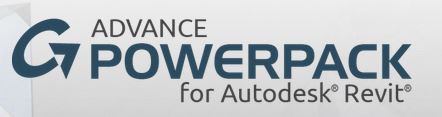 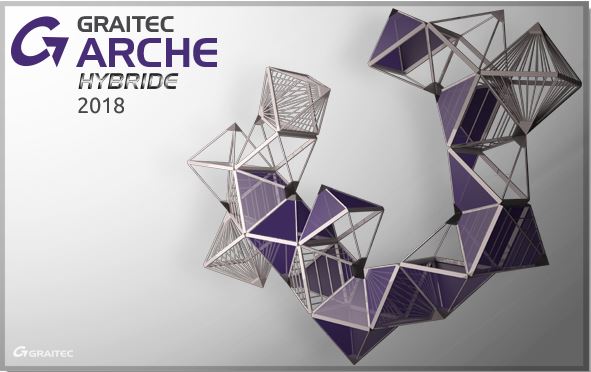 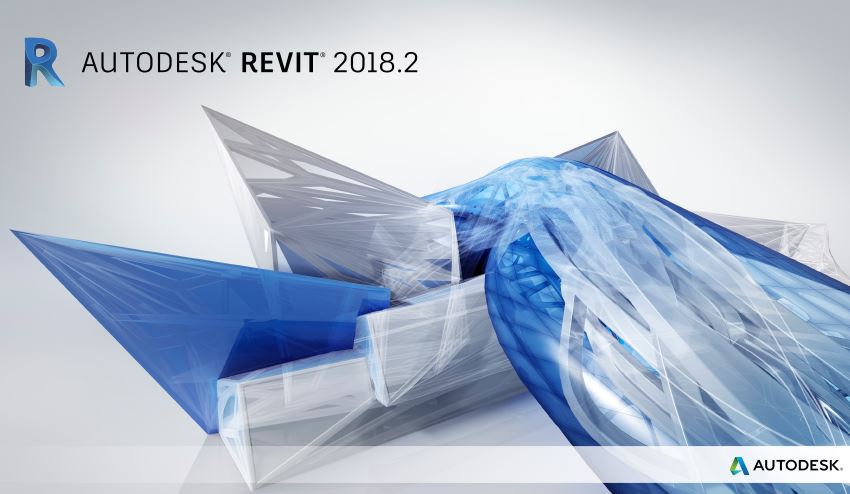 Document établi avec la version Revit 2018 et ARCHE 2018 et le plugin GRAITEC POWERPACK 2018Nota : Une partie de ce didacticiel a été établie à l'aide d'un SUPPORT TECHNIQUE GRAITEC / REVIT Mode Analytique v2017LE MODELE ANALYTIQUE DANS REVITL’objectif du modèle analytique dans REVIT est la modélisation de la structure porteuse (verticaux et horizontaux) d’un bâtiment. Ce modèle sera exporté ultérieurement dans un logiciel (ROBOT, ARCHE, ...) permettant d'effectuer une Descente De Charges (DDC). L'exportation de ces résultats dans des modules de ferraillage appropriés rendra possible le dimensionnent de l'ensemble des éléments composant la structure (équarrissage et ferraillage).Lorsque que l’on dessine un objet dans Revit on crée 2 modèles simultanément : un modèle physique et un modèle analytique sous forme filaire et/ou surfacique.Le modèle physiqueC’est le modèle qui ressemble le plus à la structure tridimensionnelle à réaliser. C’est celui sur lequel on s’appuie pour vérifier la cohérence graphique de la structure. Il représente le coffrage de la structure (voiles, poteaux, poutres, dalles…).Le modèle analytiqueC’est la représentation "filaire du modèle physique d’une structure", composée d’éléments analytiques, de propriétés de matériaux, de charges et de conditions d’appuis. Ce modèle de calcul est créé automatiquement au fur et à mesure de l’élaboration du modèle physique.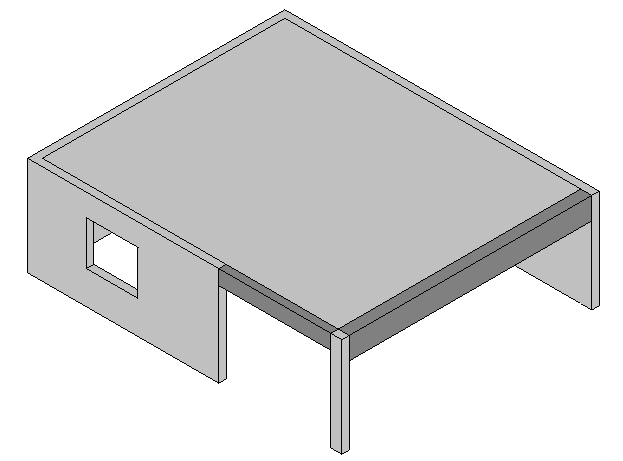 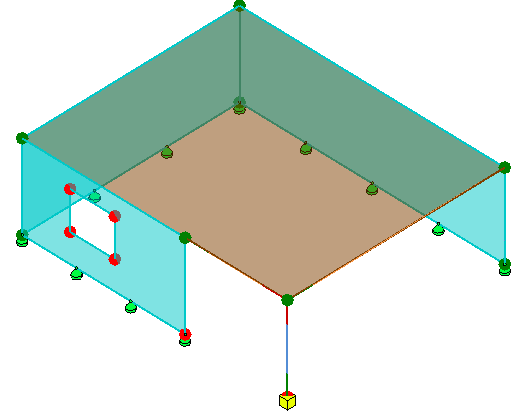 Modèles physique et analytique d’une structureLes objets analytiquesLes éléments de structure ont une représentation particulière :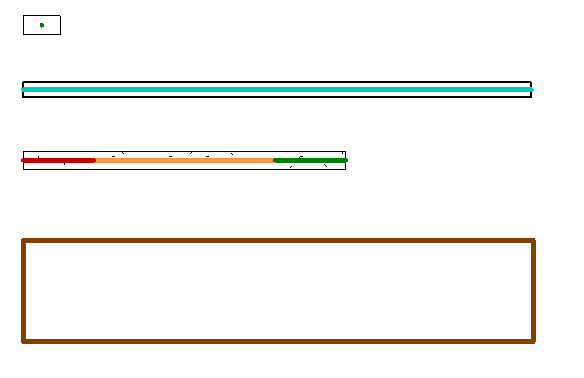 Poteaux : modèle de coffrage en noir et modèle de calcul en bleu de type poutreVoiles : modèle de coffrage en noir et modèle de calcul en cyan de type coquePoutres : modèle de coffrage en noir et modèle de calcul en rouge, orange et vert de type poutreDalles : modèle de coffrage confondu avec le modèle de calcul en marron de type coqueArborescence Contenu du Tutoriel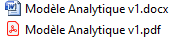 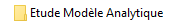 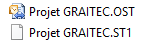 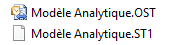 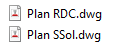 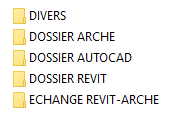 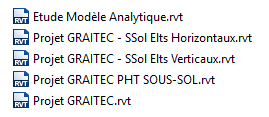 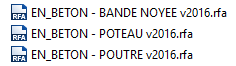 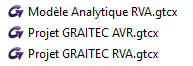 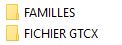 PROJETNous donnons ici un exemple d'une arborescence de projet comportant les plans de structure, les plans d'impacts, les plans analytiques, les plans de coffrage des planchers et fondations :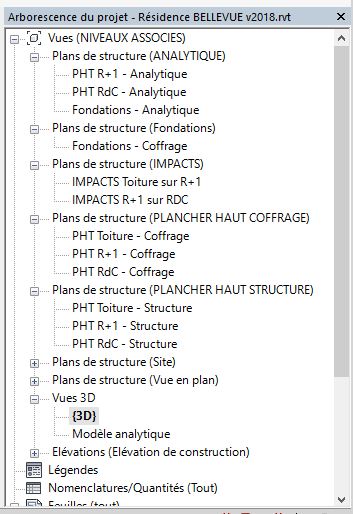 Nota :  Si sur votre gabarit personnel  "vues Analytiques" n'apparait pas, il faut procéder de la manière suivante :	1 -  Dupliquer les vues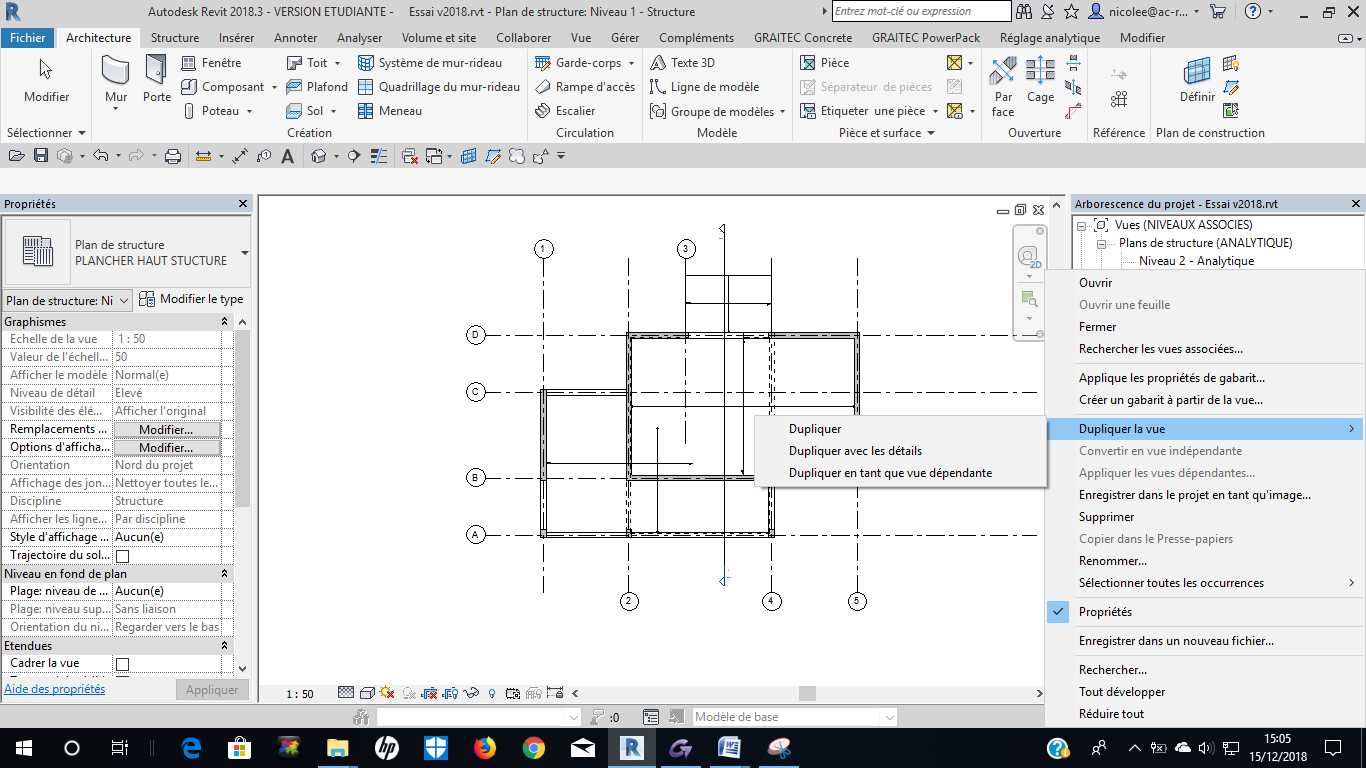 	2 -  Renommer les vues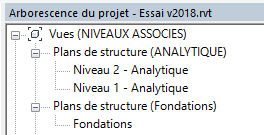 	3 - Modifier le type	4 - Dupliquer	5 - Renommer "ANALYTIQUE"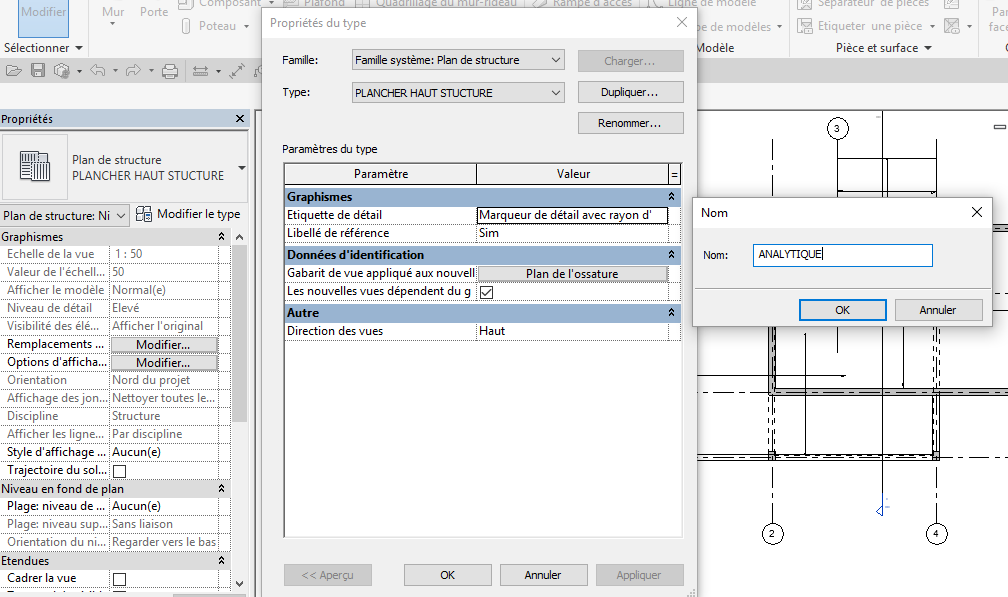 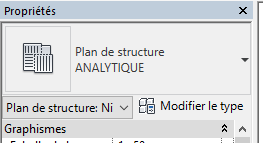 	6 -  Affecter  la vueParamétrage de la vue AnalytiqueTaper "vv" au clavier : cocher "Afficher les catégories du modèle analytique dans cette vue"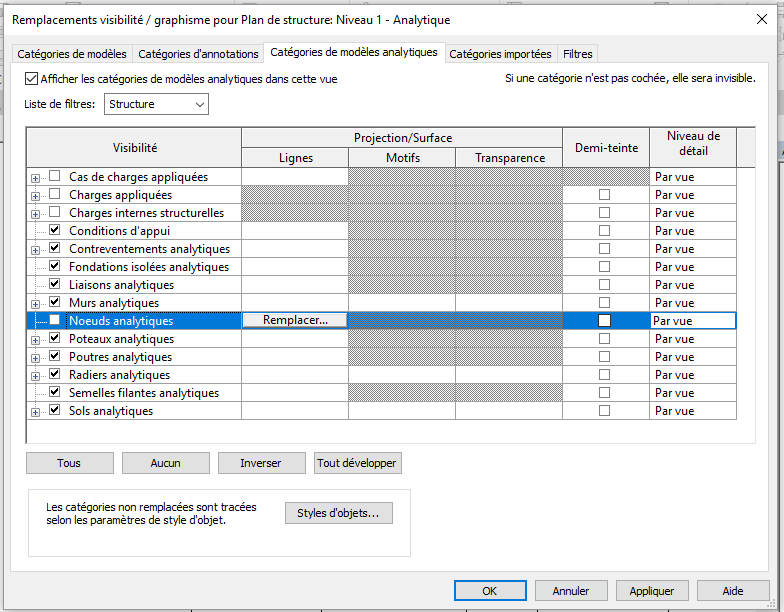 Nota : Réglage des icônes qui permet d'afficher :	- le modèle analytique en même temps que la structure	- niveau de détail faible sur le modèle physique	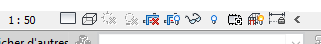 	- style visuel : image filaireExemple : 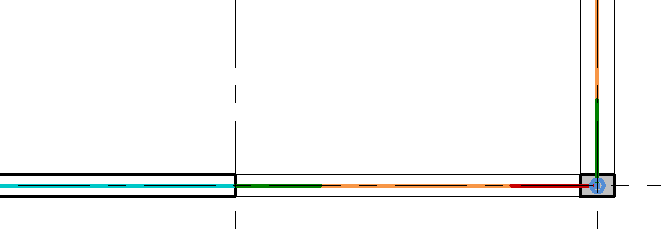 Paramètres de structureLa fenêtre Paramètres de structure est accessible par la commande du même nom :Gérer / Paramètre de structure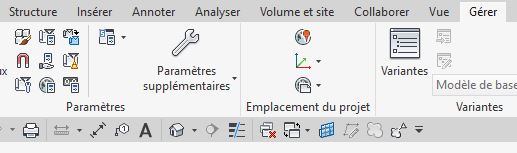 Paramètre du modèle analytiqueVérifications automatiques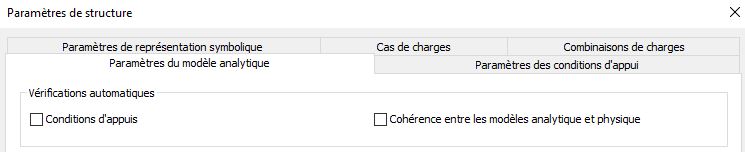 Par défaut, les vérifications automatiques sont décochées pour éviter les messages d'avertissement lors de la saisie des éléments. Voir le chapitre "Vérification du modèle analytique"Tolérances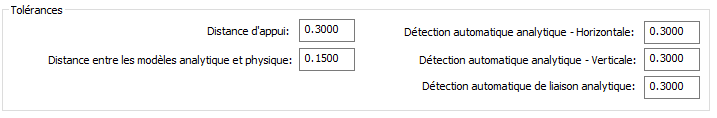 Distance d’appui : La tolérance de distance d’appui est utilisée lors de la vérification des conditions d’appuis. Réglons ce paramètre sur 0.3 m. Prenons une poutre appuyée sur un poteau et décalons le modèle analytique de la poutre pour que ce dernier ne repose pas sur le poteau :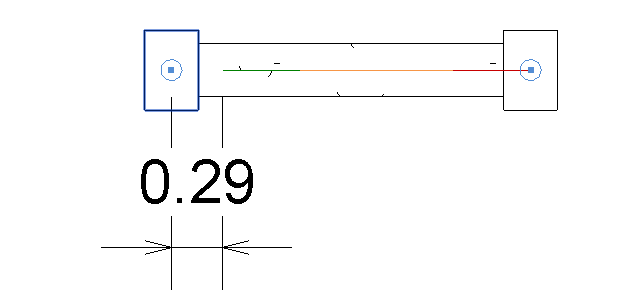 En cliquant sur « conditions d’appuis », une erreur est détectée sur la poutre car cette dernière ne repose pas sur le poteau.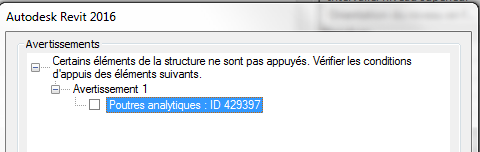 Distance entre les modèles "analytique" et "physique" : Elle est utilisée pour vérifier la cohérence entre les modèles "analytique" et "physique".Détection automatique de liaisons analytique : Cette détection automatique créera des liaisons rigides. Si la distance poutre-poteau est ≤ 0.30 , une liaison analytique sera automatiquement créée :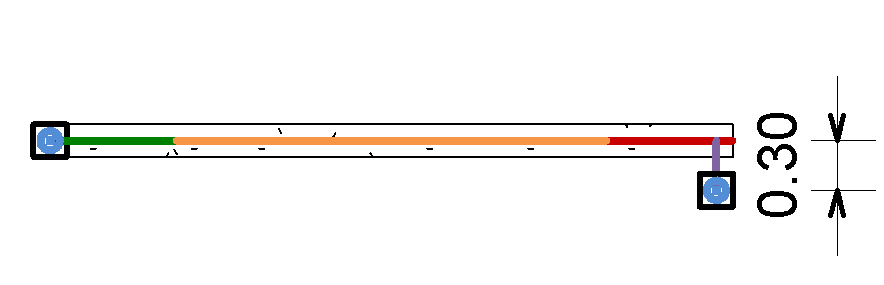 Paramètres des conditions d'appui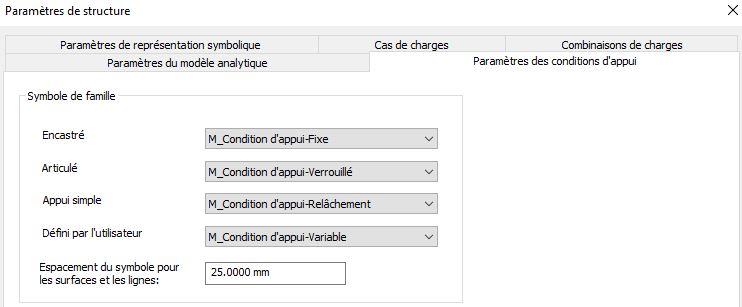 Ci-dessous les symboles des conditions d’appuis (articulé, encastré, appui simple ou utilisateur) :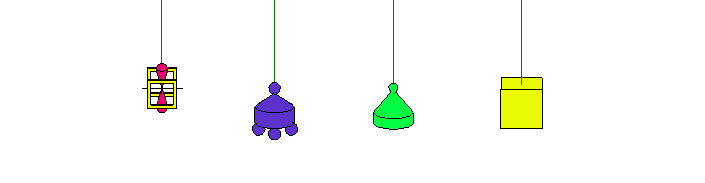 Exemple :Analyser / Condition d'appuis 	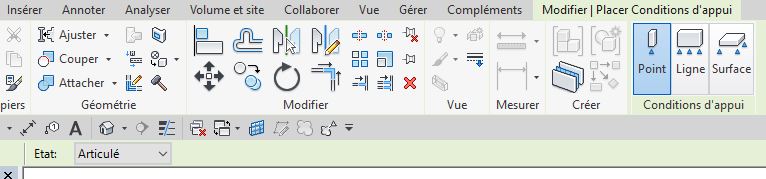 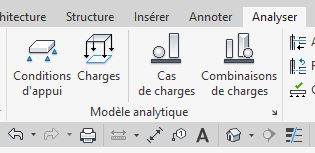 Point = Ponctuel = Semelles IsoléesLigne = Semelles FilantesSurface = Radier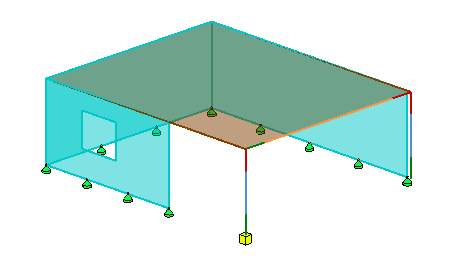 Cas de charges et combinaisons de chargesStructure / Gérer / Paramètres de structure / Cas de charges propose les différentes actions intégrées au logiciel ; on retiendra DL1 la charge permanente et LL1 la charge d’exploitation. 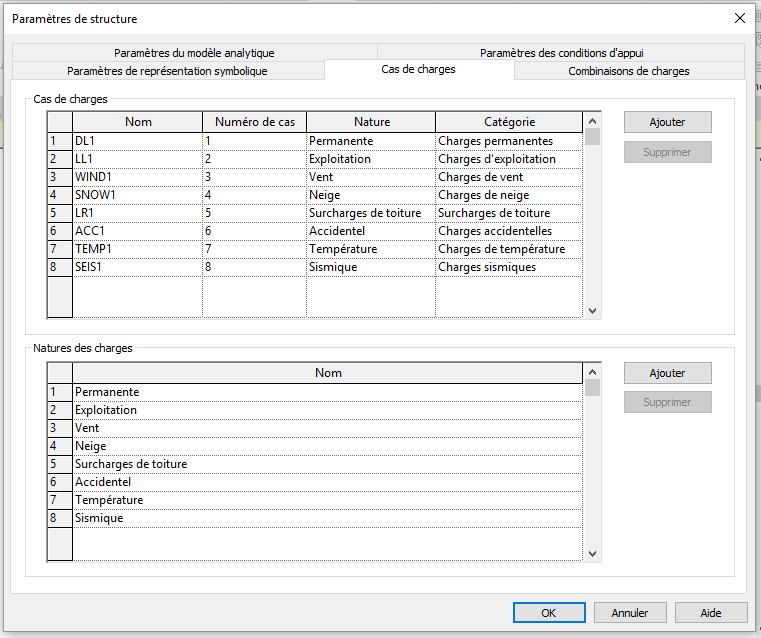 Structure / Gérer / Paramètres de structure / Combinaison de charges permet de définir les combinaisons aux états limites par exemple, non intégrées par défaut.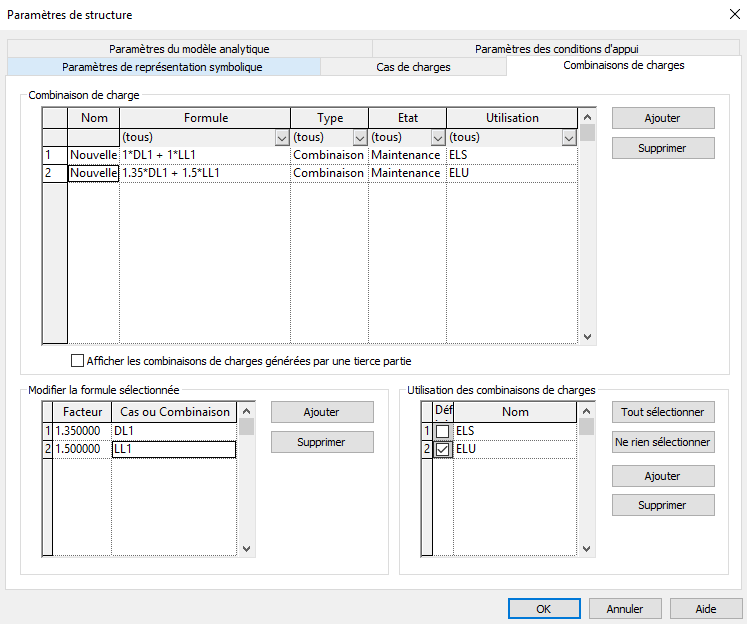 Nota : La gestion des combinaisons de charges dans Revit ne semble pas utile car ARCHE possède des générateurs de combinaisons Eurocodes très évolués. Saisir les combinaisons manuellement serait une perte de temps.Modélisation des chargesAnalyser / Charges vous permet de définir le chargement. Une charge hébergée est une charge affectée à la géométrie d’une dalle (si vous modifiez le contour de celle-ci la zone d’influence de la charge le sera aussi) : la charge hébergée ne peut pas être utilisée si vous avez sur une zone de plancher un couloir et un logement. Les charges DL sont les charges permanentes, les charges LL sont les charges d’exploitation. Elles peuvent être concentrées (ponctuelles), linéiques ou surfaciques.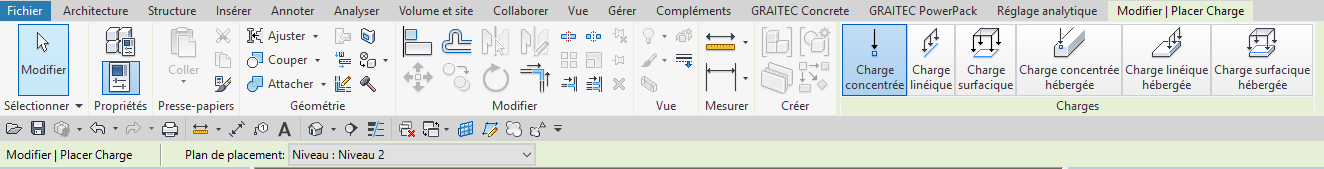 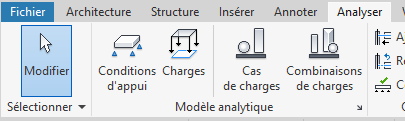 Exemple de chargement :Charge Permanente :						Charge Exploitation :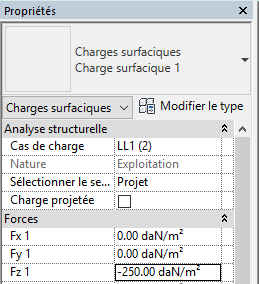 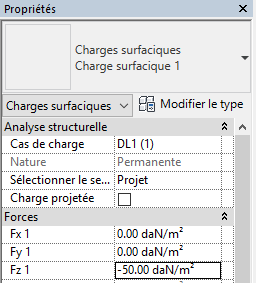 Visualisation 3D :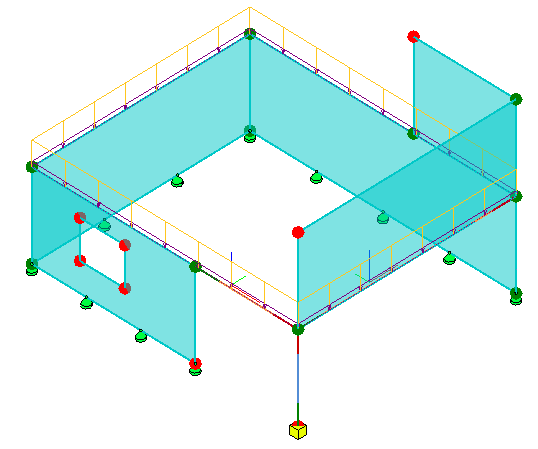 Comportement du modèle analytique Cette phase est importante, la modification du modèle analytique entraine une exportation dans ARCHE plus "aisée".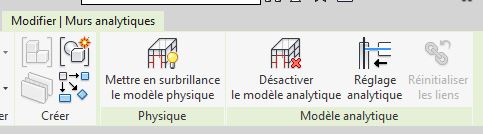 Le groupe de commandes Modifier le modèle analytique s'ouvre directement lorsque vous sélectionner un élément dans la 3D analytique.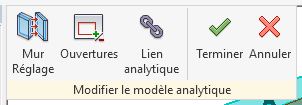 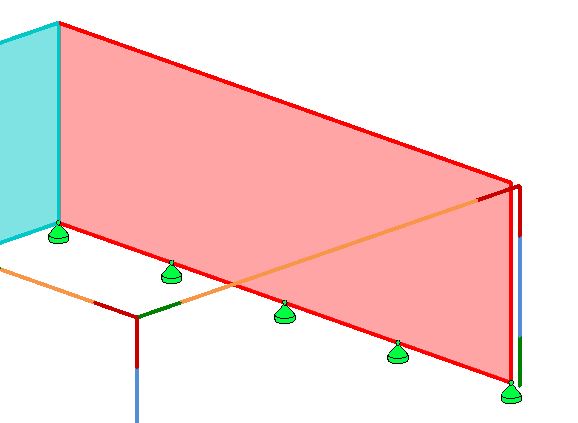 Réglage des murs analytiquesCommande utilisée pour simplifier le modèle ou effectuer des alignements : Dans la vue 3D analytique sélectionner les voiles à régler, puis effectuer les liaisons avec les poteaux.Réglage du mur par rapport à un poteau :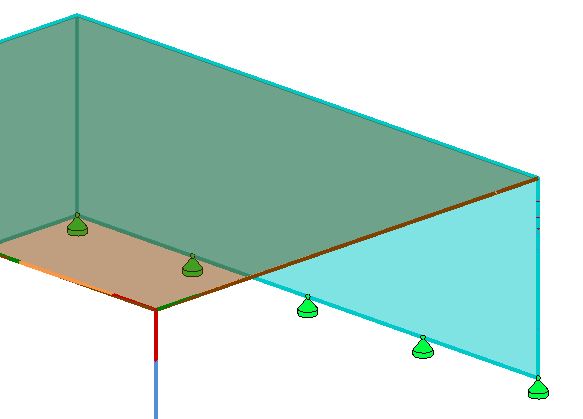 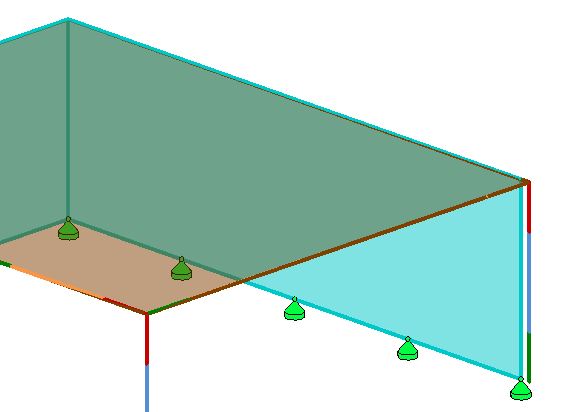 Réglage du mur par rapport à un autre mur :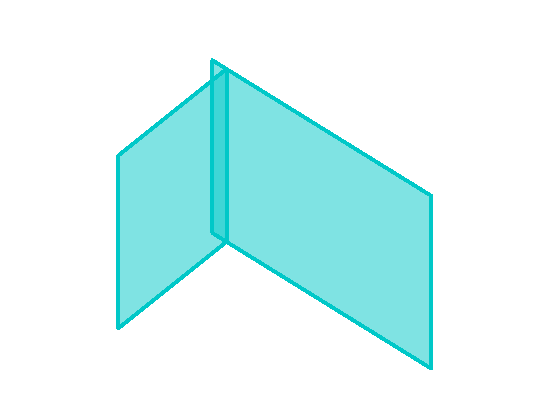 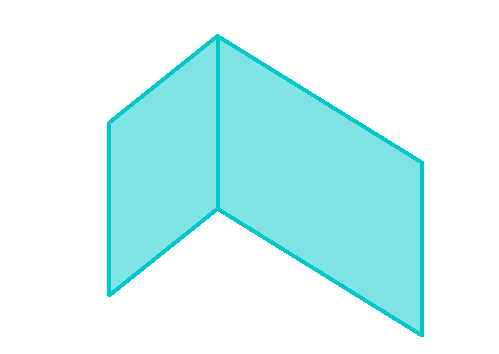 Réglage du mur au niveau de dalle :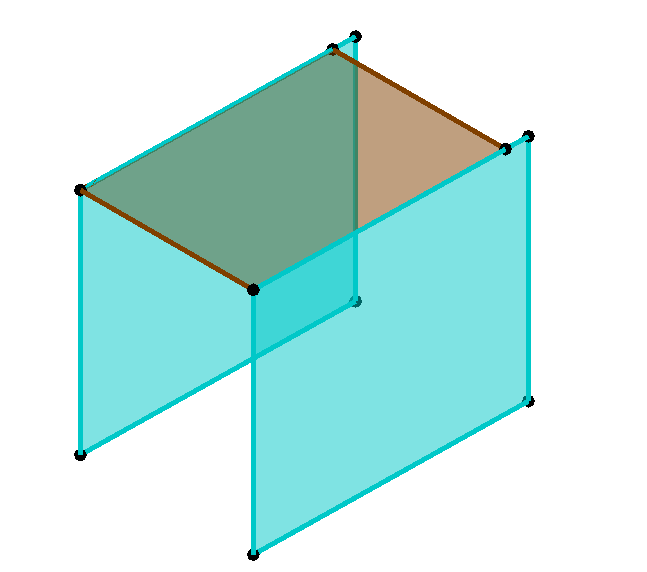 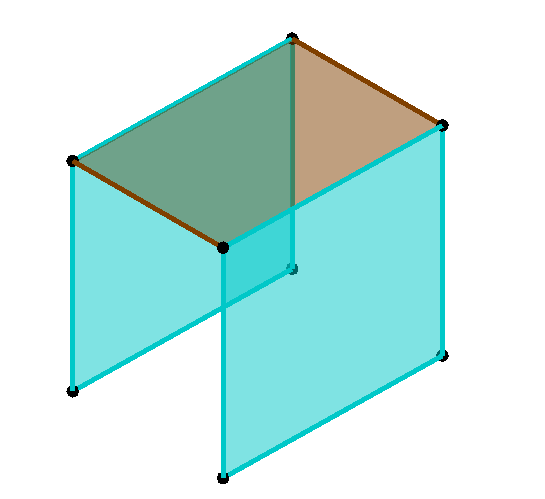 Gestion des ouverturesAfin de simplifier le modèle analytique et d'accélérer la calcul de la structure, il est possible "d'exclure" les ouvertures. Lancer la commande Réglage analytique, cliquer sur  Ouvertures. Une case à cocher apparaît pour chaque ouverture. 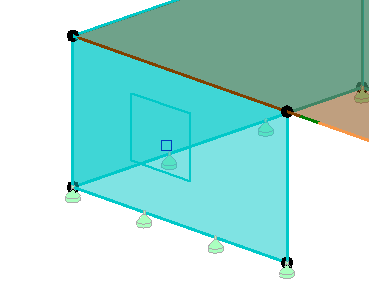 Décocher les cases des ouvertures, puis cliquer Terminer.Liens analytiques manuelsCette commande permet de forcer la connexion  manuellement une liaison analytique. Il suffit de cliquer sur deux nœuds distincts pour dessiner un lien.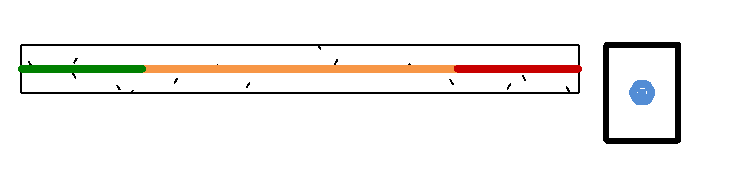 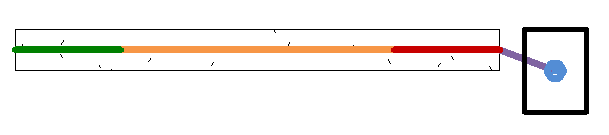 Il est déconseillé d’utiliser cette fonction car le lien analytique n’est pas reconnu par ARCHE. De plus, ces éléments peuvent perturber le maillage des éléments dans un modèle de calcul.Désactiver modèle analytique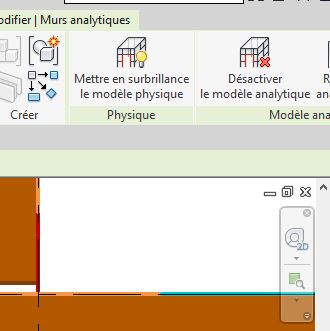 Paramétrer l'affichage du modèle analytiqueAffichage des nœuds analytiquesLes nœuds analytiques ne sont pas représentés par défaut. Les activer permet, de déplacer plus facilement le modèle analytique et voir si ceux sont correctement connectés.Afin de visualiser l'état de la connexion, nous allons créer deux filtres permettant de visualiser en VERT les nœuds connectés et en ROUGE les nœuds non connectés. Visualiser le modèle analytique : "vv/Filtre"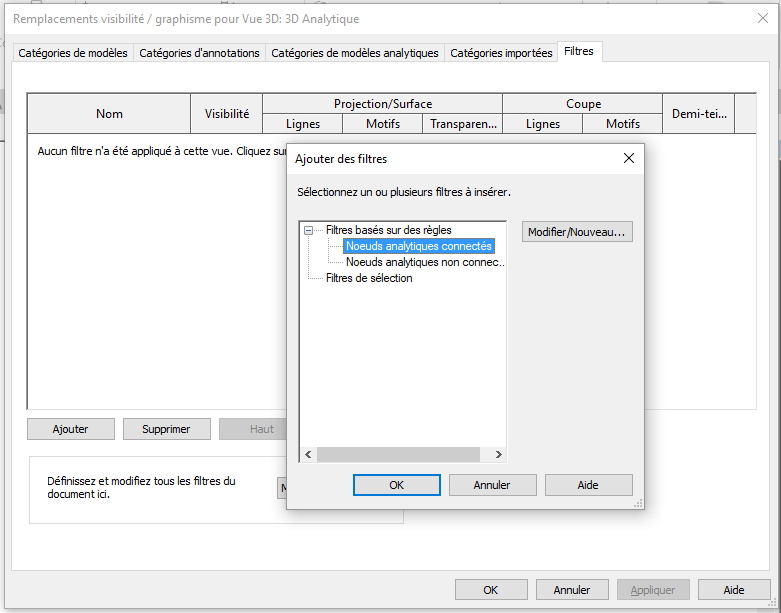 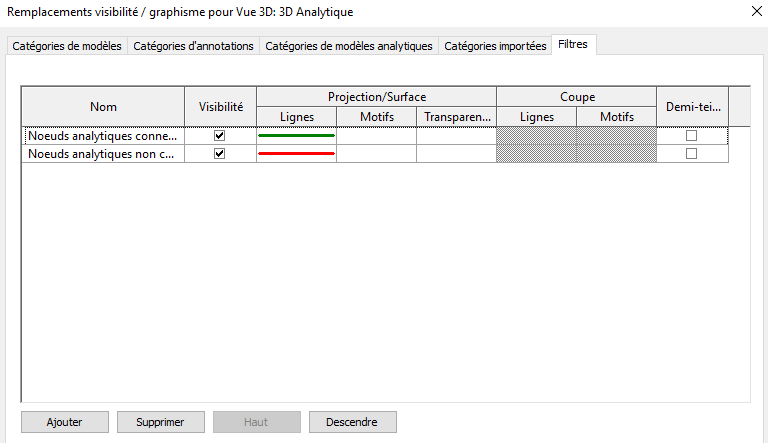 Visualiser les nœuds : "vv / Catégories de modèles analytique"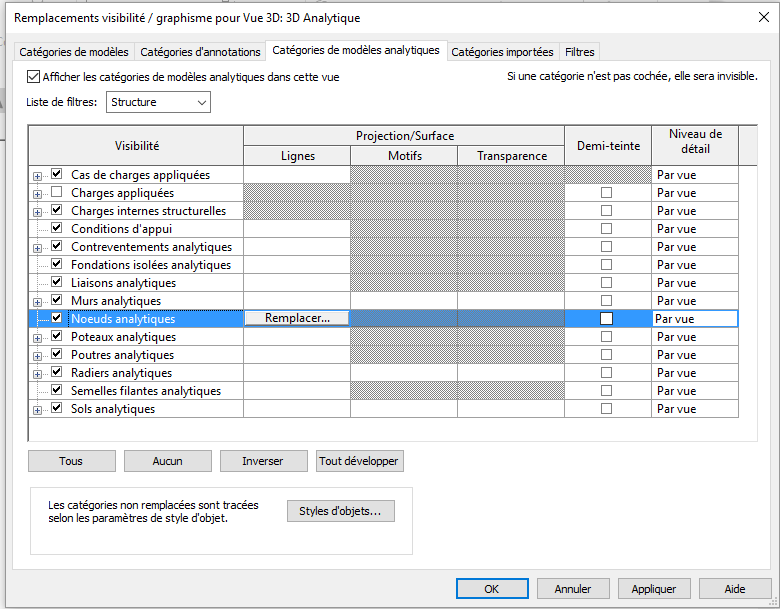 On visualise la connexion des nœuds :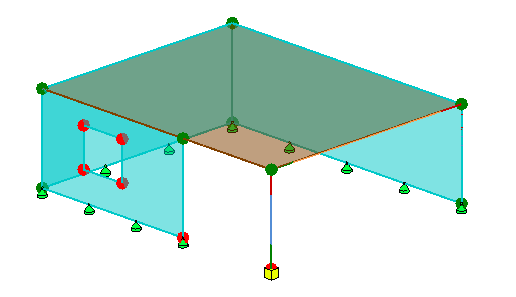 Affichage des axes locaux sur les éléments 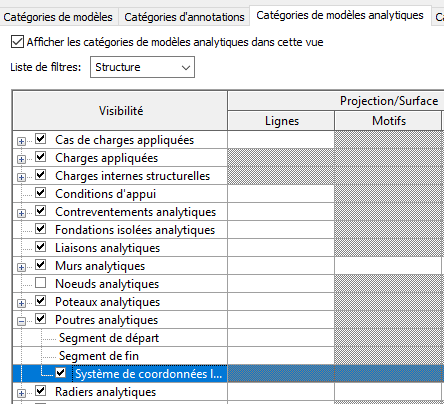 Exemple : axes sur les poutres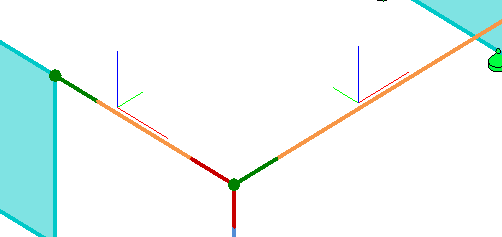 Voile reposant sur un système poteau poutreLorsque vous déplacez un élément, son axe analytique suit sauf si vous avez projeté les éléments selon un quadrillage ou un plan de référence quelconque.Construisons un voile (200 mm) au niveau 2 reposant sur un système poteau-poutre (300 mm) mais décalé par rapport à l’axe neutre de la poutre :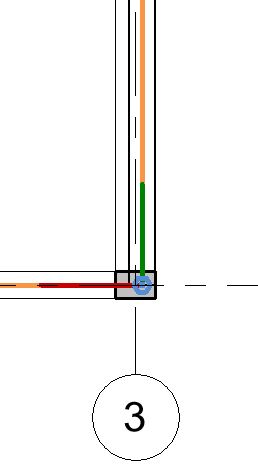 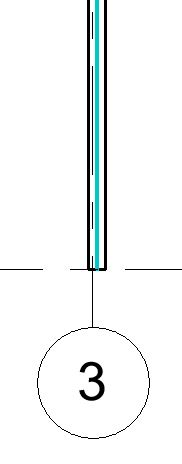 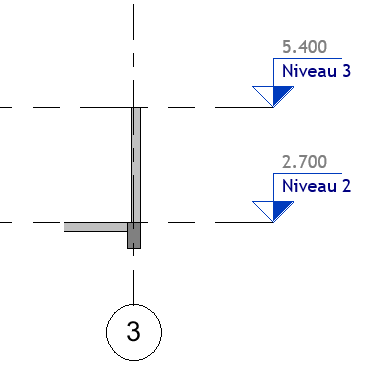 Par défaut, Revit aligne parfaitement ces 3 entités en prenant comme base le mur.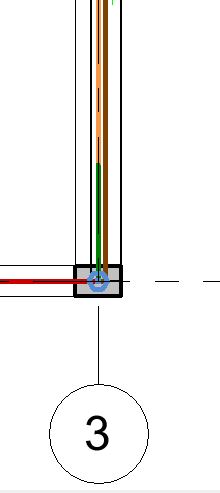 		Voile niveau 2						Poteau-Poutre niveau 1Si nous modifions le modèle analytique du poteau pour que ce dernier passe en son centre, le mur analytique ne suit pas, il est donc dans le vide.Pour que ce denier repose sur le modèle analytique de la poutre et du poteau, vous devez soit :créer un quadrillage et projeter ce mur analytique contre ce quadrillageutiliser un quadrillage existant et projeter ce mur analytique contre ce quadrillage = File 3Projection du mur analytique sur le quadrillage 3 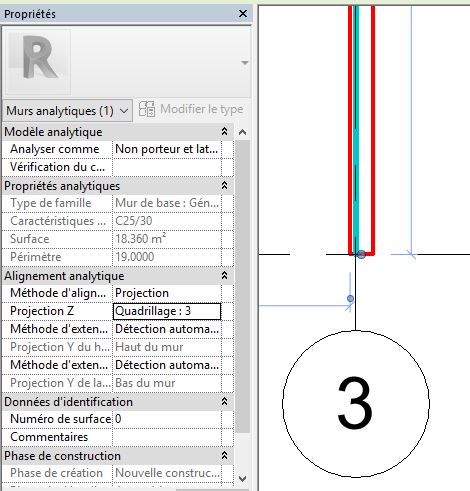 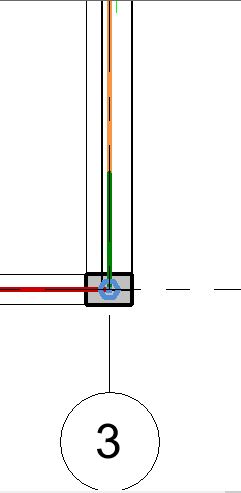 Le voile repose de nouveau sur la poutre.				Voile reposant sur un voile L’alignement des voiles est bien géré par Revit grâce à la tolérance de détection automatique analytique horizontale. Le concept de base étant d’autoriser l’alignement de deux voiles d’épaisseur différente.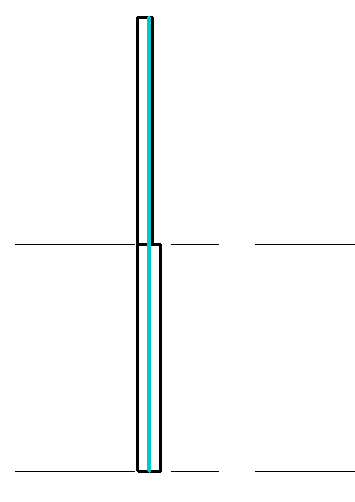 Par défaut, le voile supérieur s’aligne au voile inférieur. Cet alignement sera possible si et seulement si nous sommes à l’intérieur de la tolérance indiquée dans l’onglet « détection automatique analytique horizontale ».Vous pouvez aussi aligner le voile inférieur sur le voile supérieur en projetant le modèle analytique du mur supérieur en son centre :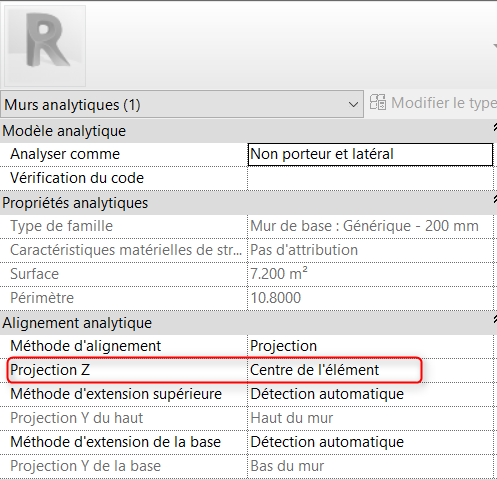 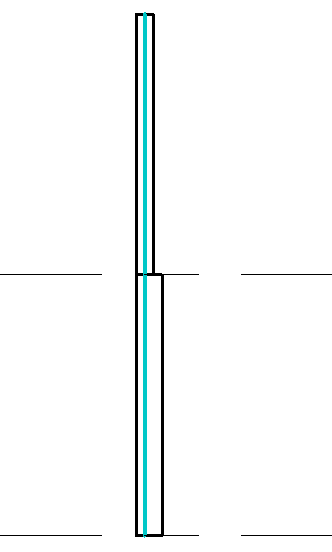 Si l’épaisseur du voile inférieur est très importante, l’alignement des voiles n’est plus satisfait.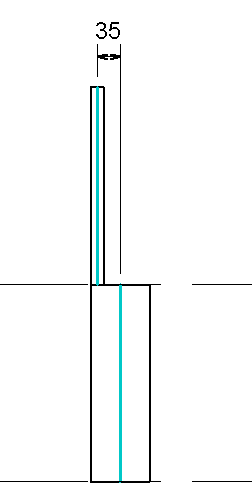 Les vérifications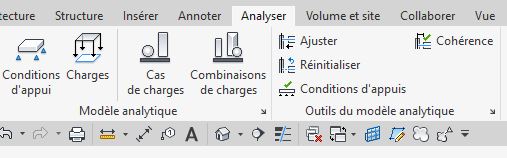 Vérifier les conditions d'appuiQuand vous lancez la commande "Analyser / Conditions d'appuis",  REVIT ouvre une boite de dialogue qui affiche les messages d'avertissements de la vérification.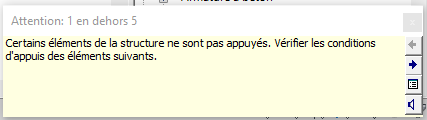 Exemple : "1 en dehors de 5", il faut comprendre qu'il y a 5 avertissementsVous pouvez utiliser la commande "Gérer/Renseignements"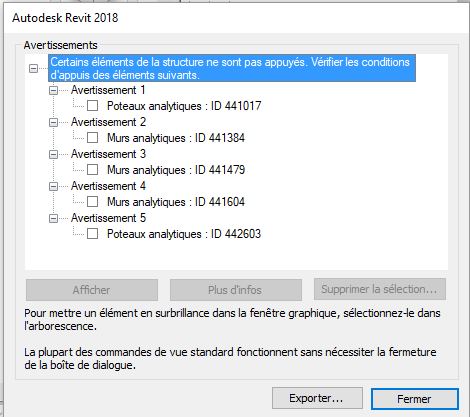 Vérifier la cohérence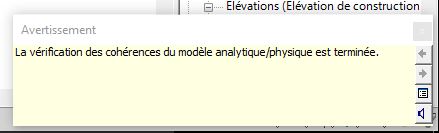 Le Pluging GRAITEC PowerPack / BIM ConnectCe plugin permet l'export, l'import ou la synchronisation de la maquette REVIT avec les logiciels Graitec ARCHE et Graitec ADVANCE.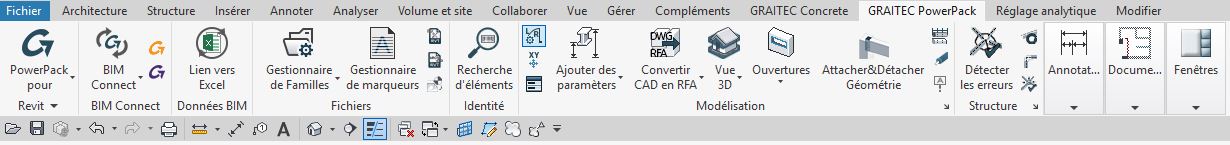 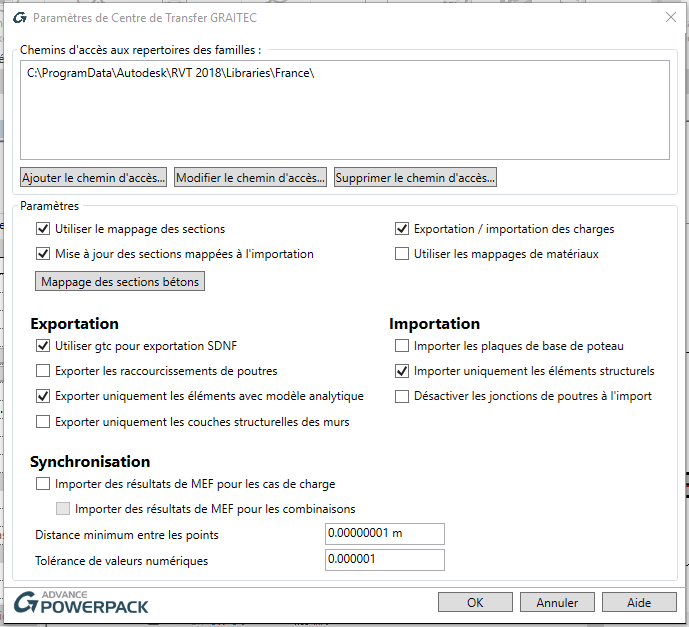 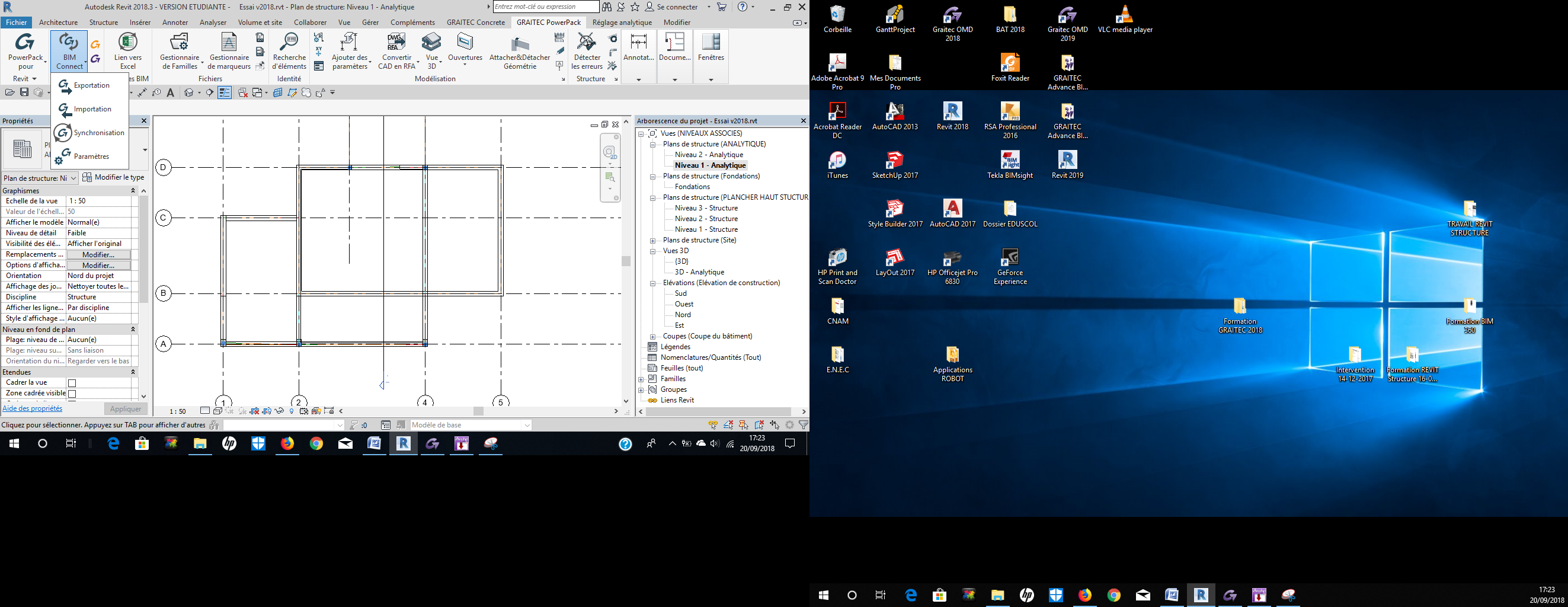 2 - Export vers ARCHE Ossature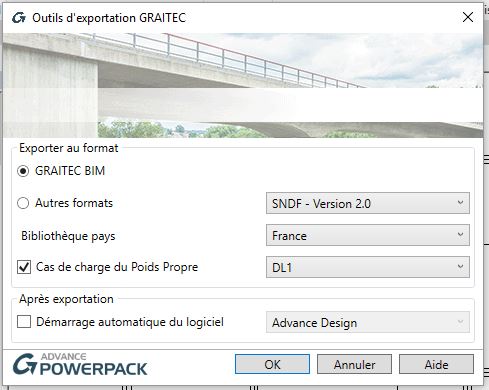 Remarque : Ce plugin permet de créer le fichier d'exportation  "*.gtcx"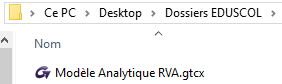 Mappage des sectionsC'est une opération importante, on vous conseille d'enregistrer les familles que vous utilisez dans REVIT pour les poutres et les poteaux dans un répertoire précis avant de faire le mappage.Exemple d'arborescence de PROJET :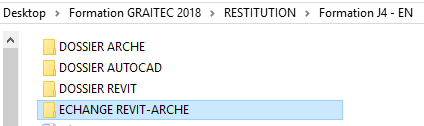 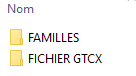 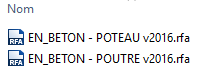 Nota : Le mappage est nécessaire de REVIT vers ARCHE Ossature et d'ARCHE Ossature vers REVIT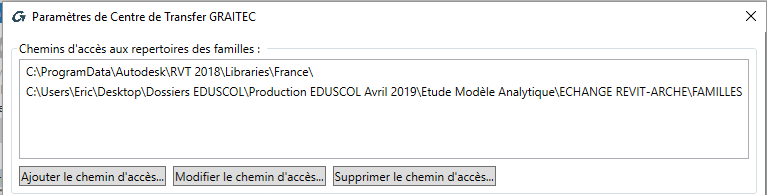 A - Mappage des poutres :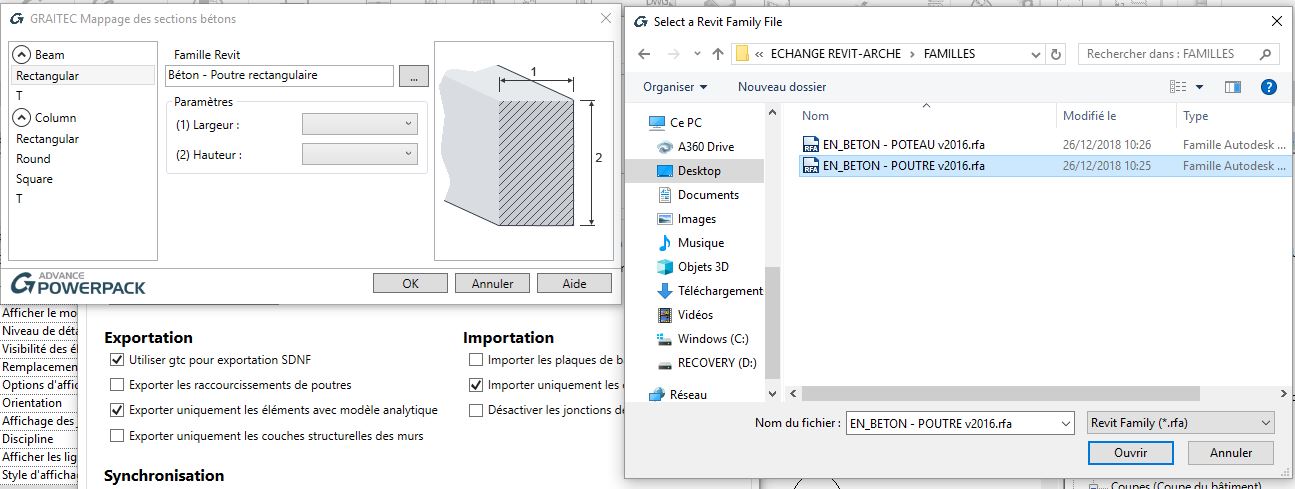 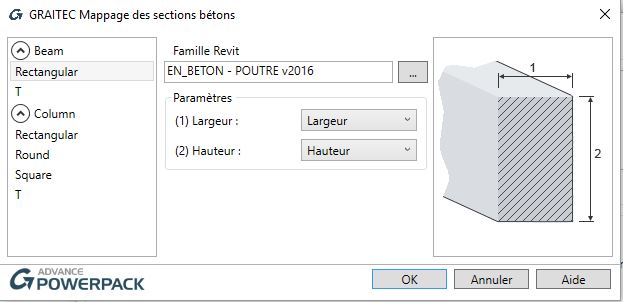 B - Mappage des poteaux :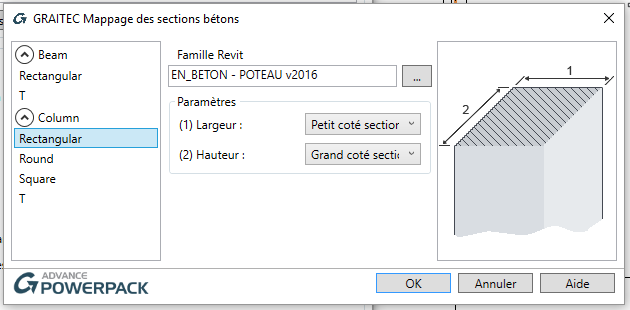 Réglages des Options Autre conseil, utiliser les options appropriées pour l'exportation vers ARCHE Ossature :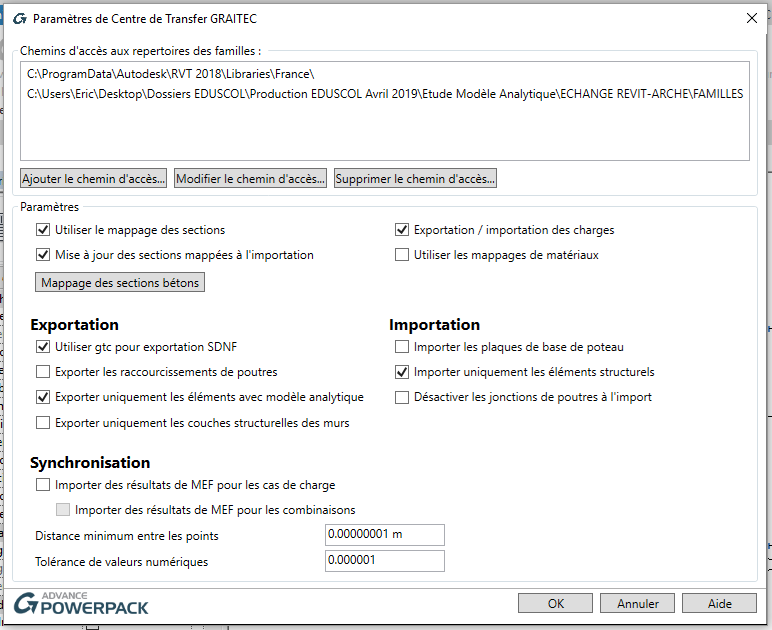 Exportation REVIT Vers ARCHE [RVA]Création du fichier d'exportation vers ARCHE Ossature :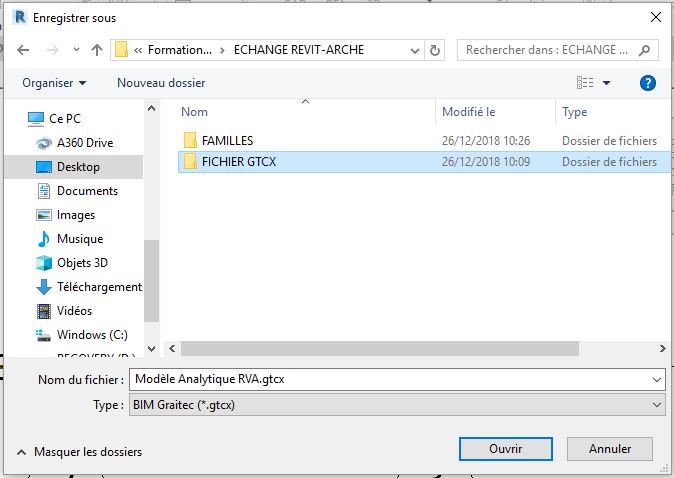 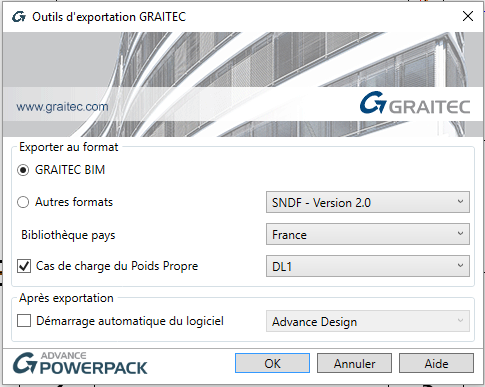 Rapport d'exportation :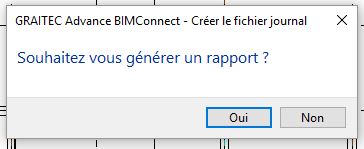 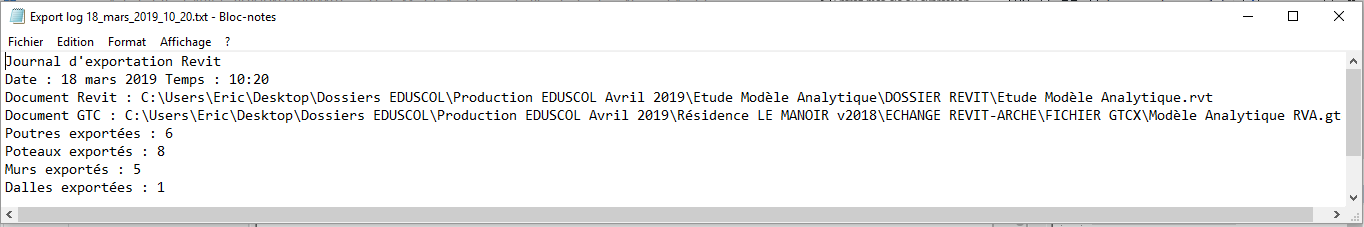 Les réglages principaux sous REVITPour réussir cet export, vous devez respecter plusieurs points :Le modèle analytique dans REVIT	-  Désactiver la modèle analytique sur les cloisons et des semelles si celles-ci ont été modélisées	-  Utiliser les quadrillages ou les plans de références si nécessaire pour recaler le modèle analytiqueParamétrer le BIM Connect	-  Mappage des sectionsLes tolérances de détection automatique	-  Choisisser une tolérance faible (0.001 m par exemple)pour éviter la superposition des voiles au 	niveau des joints de dilatation.La création du fichier *.gtcx pour l'export vers ARCHE ossature	-  La maquette REVIT est exportée au format .gtcx (fichier crée par le BIM Connect lors de l'import). 	Ce format de fichier convient parfaitement, n'utilisez par les autres formats mais privilégiez le format 	Graitec BIM Connect  (format .gtcx)Import du fichier *.gtcxImporter le fichier "Modèle analytique RVA.gtcx"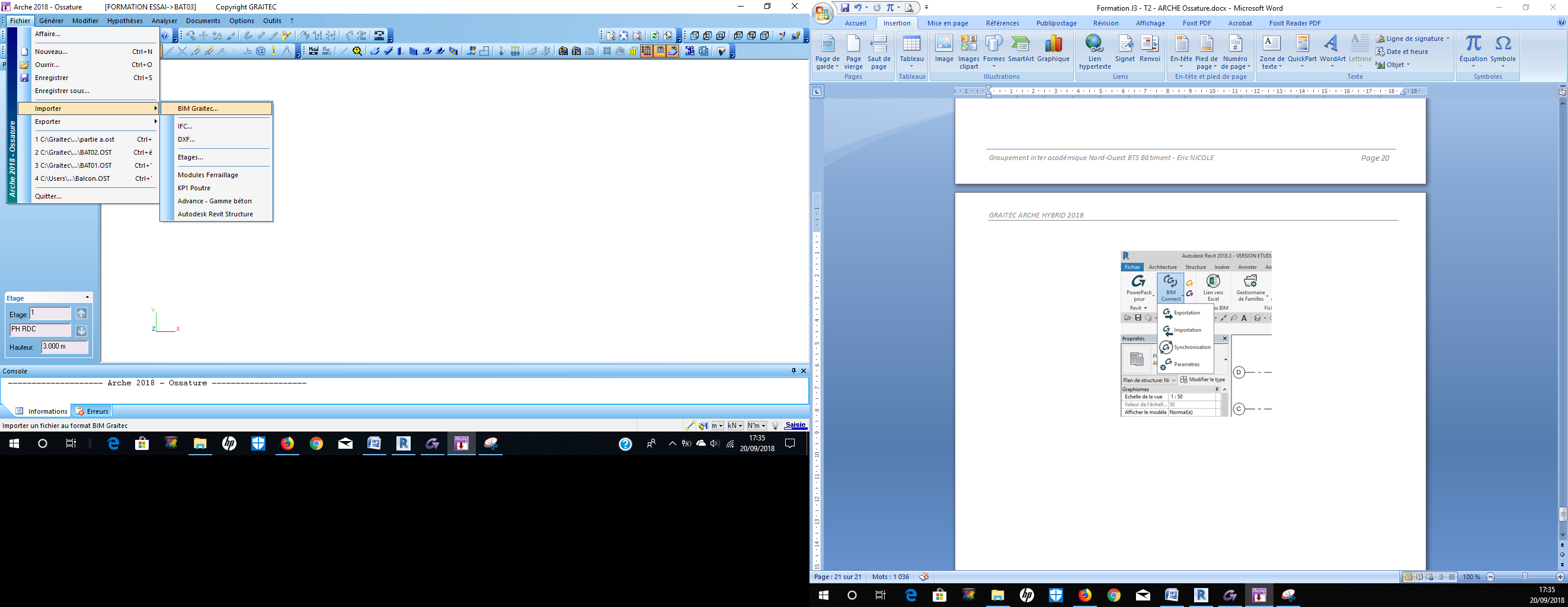 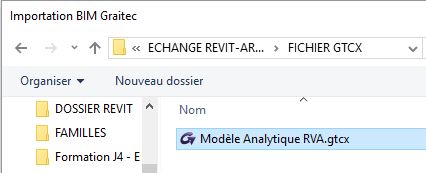 1 - Visualiser  le modèle en 3D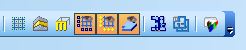 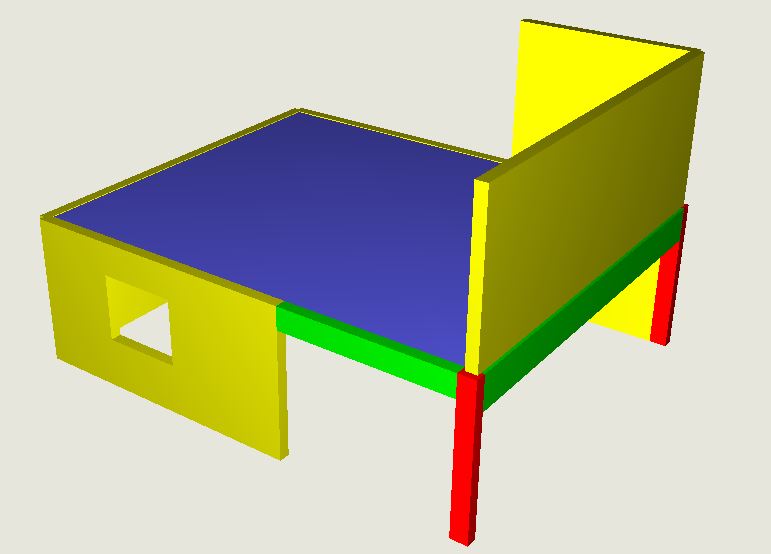 2 - Vérification de l'import du chargement et le sens de portée sur la dalle	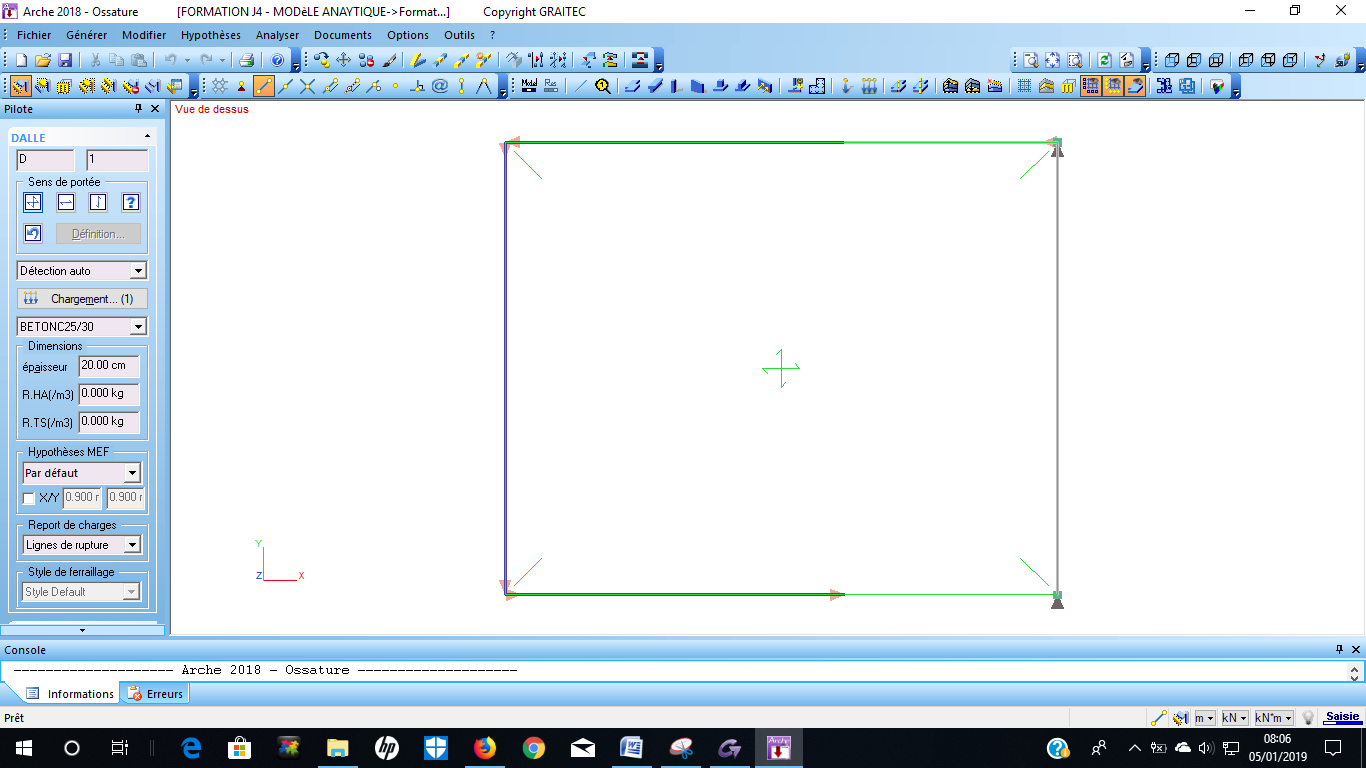 Nota : Il est souhaitable de passer en revue les différents niveaux (voir de les renommer) pour vérifier la structure avant de commencer le travail d'ajustement du modèle de calcul sous ARCHE Ossature.Ajustements nécessaires du modèle sous ARCHE OssatureGestion des continuitésLes plans de coffrage sont désormais réalisés avec REVIT. Chaque travée d'une poutre continue est saisie indépendamment afin de faciliter le repérage des éléments sur le plan.Vous pouvez forcer la continuité grâce à la fonction "Associer éléments ".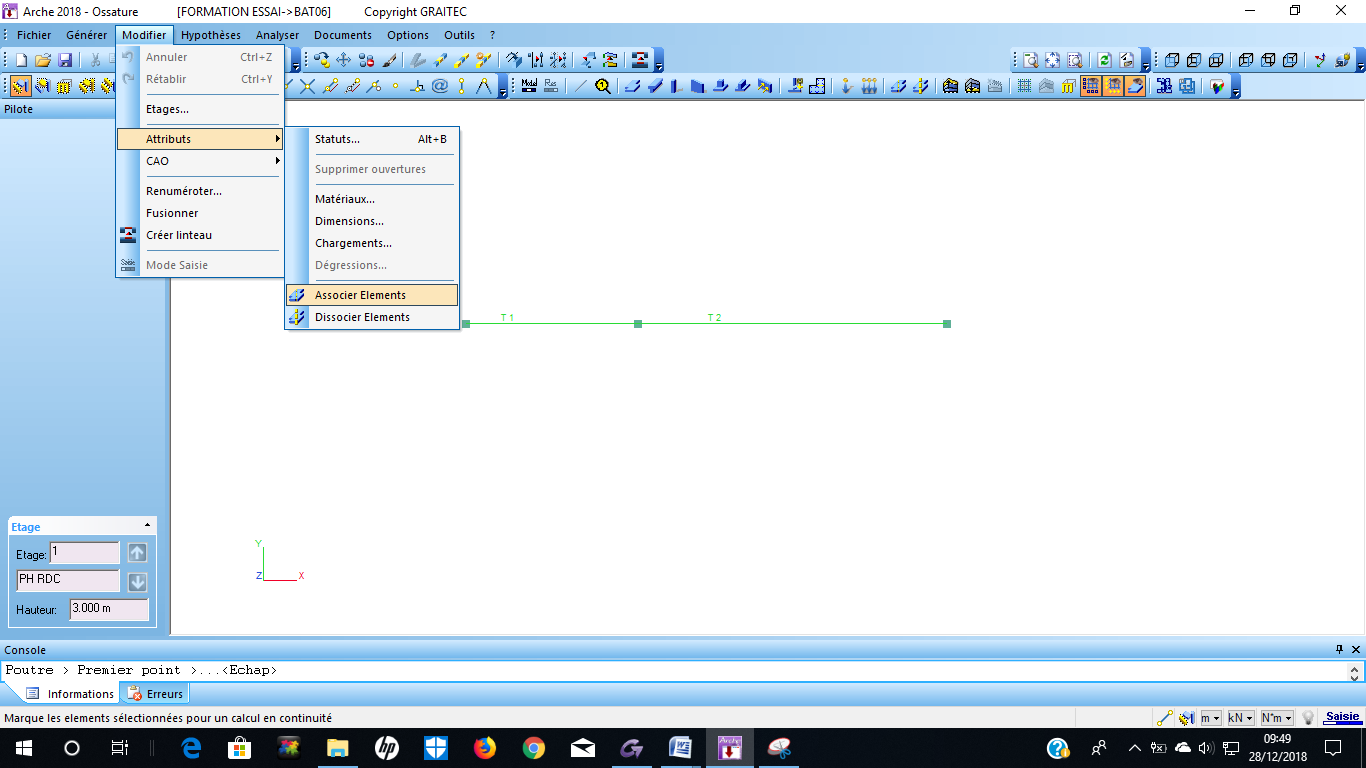 Vous pouvez renuméroter les poutres :	 1.1 - 1.2 - 1.3 etc... [la poutre 1 devient une poutre continue]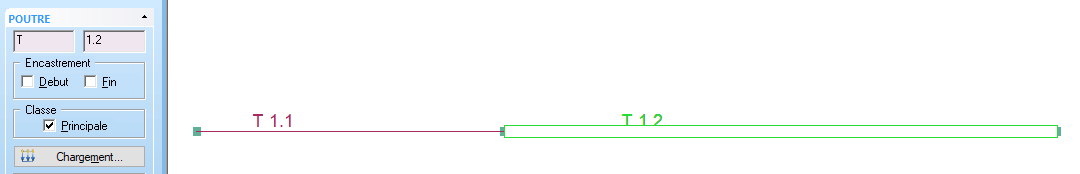 Gestion des prioritésLes priorités seront gérées dans Arche. De façon générale, vous pouvez modifier la classe de la poutre. Elle permet de distinguer les poutres primaires des poutres secondaires lorsque celles-ci se croisent.Vous pouvez aussi modifier leurs numéros. Par défaut, la poutre avec le numéro le plus faible est porteuse.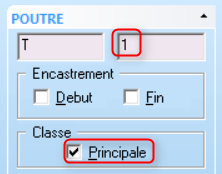 Gestion des dallesLes dalles ne seront pas forcément découpées en fonction des porteurs dans Revit (sauf si vous avez pris des précautions lors de la modélisation de la "maquette structure") et leur sens de portée n’est pas reconnu par Arche Ossature.L’ingénieur doit donc utiliser la fonction découper dalles,  ensuite il faut régler le sens de portée.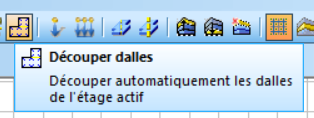 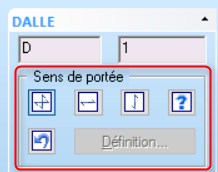 Gestion des ouvertures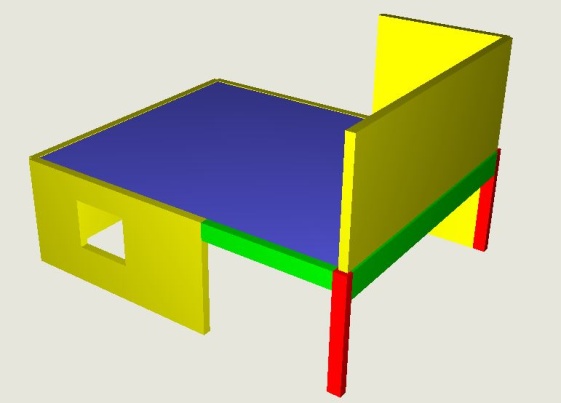 Les ouvertures	peuvent gêner le calcul du modèle ARCHE. Vous lancez le calcul du modèle ARCHE mais vous rencontrez cette erreur	:"Arche Ossature a détecté une ou plusieurs ouvertures alignées avec un bord de voile. Ce cas ne peut pas être calculé par la méthode traditionnelle."Solutions proposées : 1 - Sélectionner les ouvertures et " supprimer les ouvertures"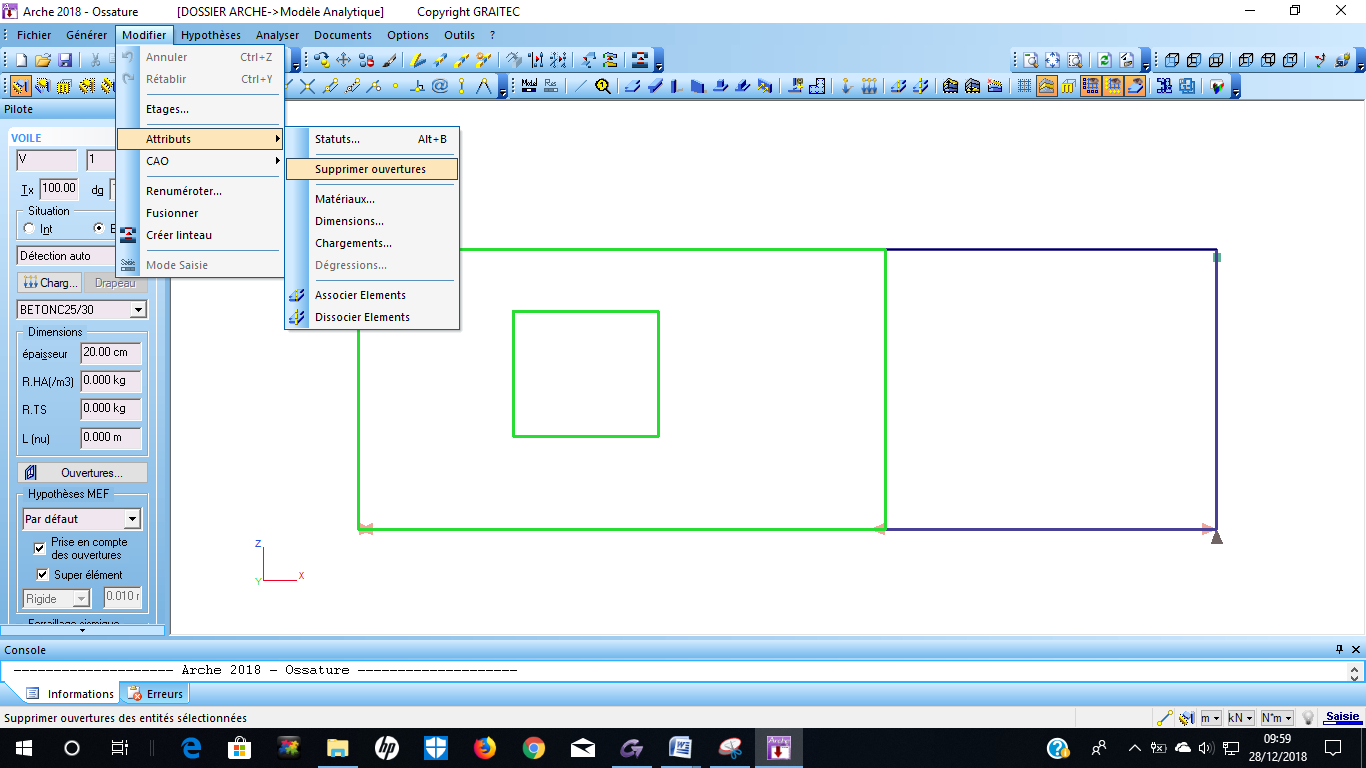 Nota : Si le voile possède de nombreuses  ouvertures, vous avez la possibilité de préciser  le  "Taux de remplissage" 2 - Utiliser la fonction "créer linteau"Cette fonction permet de créer un linteau sur toutes les ouvertures du projet. Cependant, si les ouvertures possèdent  une allège, celles-ci disparaissent.Elles ne sont donc plus prises en compte dans la Descente De Charges !Pour les ouvertures de type porte-fenêtre, il est souhaitable de créer une linteau. Surtout, si cette ouverture est de grande dimension.Elle présente un certain avantage car l’ingénieur peut exploiter les torseurs dans les voiles de gauche et de droite mais aussi calculer le linteau en l’exportant vers Arche Poutre.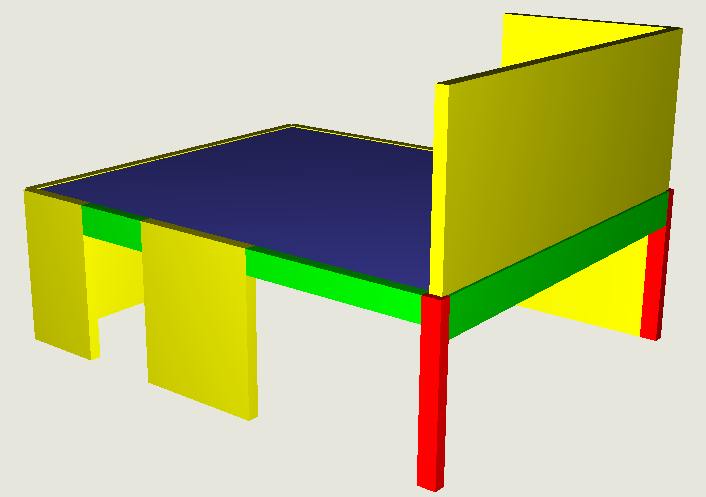 	Configuration privilégiée : 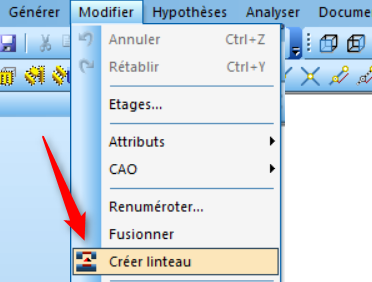 Création d'un modèle sous REVIT et export Vers ARCHEAvertissement : Nous utiliserons le modèle que nous avons eu lors de la formation "GRAITEC-Modèle Analytique"Difficultés rencontrées Sous-sol Poteaux imbriqués dans les voilesAxe non horizontal ou verticalGestion des poutres continuesUtilisation de la fonction Mur réglageCréation des quadrillagesGestion des ouvertures et des linteaux Utilisation du BIM ConnectImport dans ARCHE OSSATURE et calcul de la descente de charges Construction du modèleOuvrir  REVIT,  puis VOTRE GABARIT (ou à défaut "Gabarit structure")Créer quatre niveaux Fondations (-4.00 m) / SSol (-3.00 m) / RDC (0.00 m )/ R+1 (3.00 m)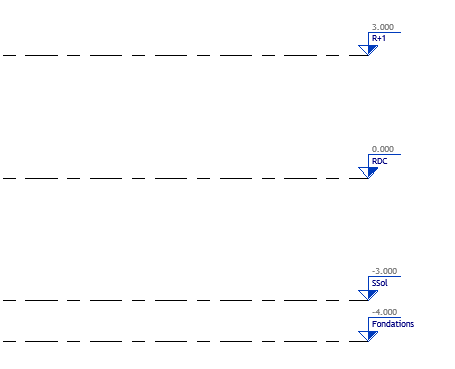 Importer le "Plan SSol.dwg" au niveau PHT SOUS-SOLLors de l’import, venez cocher "Vue active uniquement" :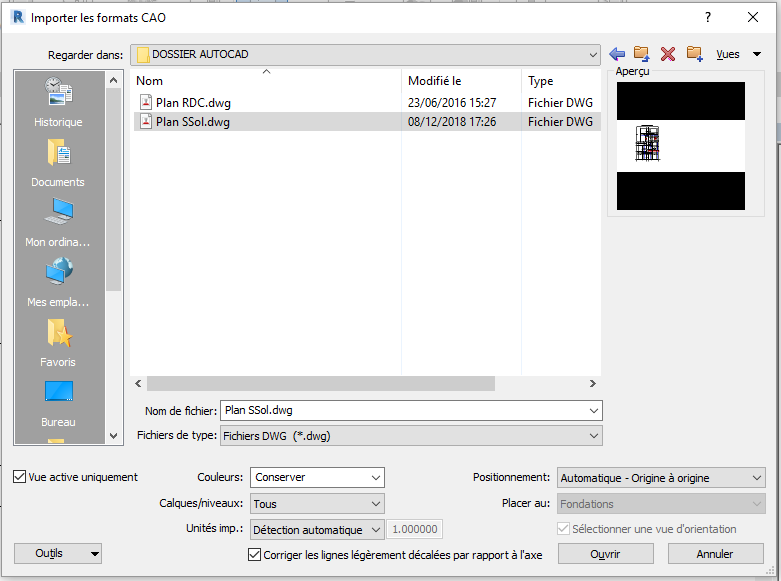 Le plan sera ainsi visible seulement dans la vue niveau PHT SOUS-SOL  et il ne viendra pas polluer les autres vues. Autre point, dans "visibilité/graphisme", raccourci clavier "vv", venez cocher « demi-teinte » pour ce plan.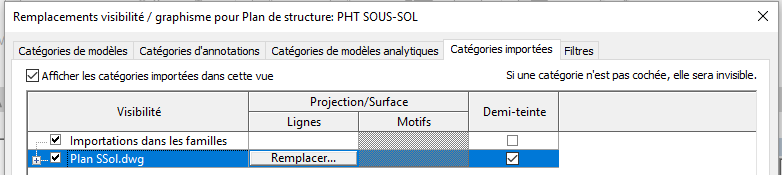 Vous pouvez ensuite épurer le plan en  désactivant par exemple les calques cotations et les notes textuelles.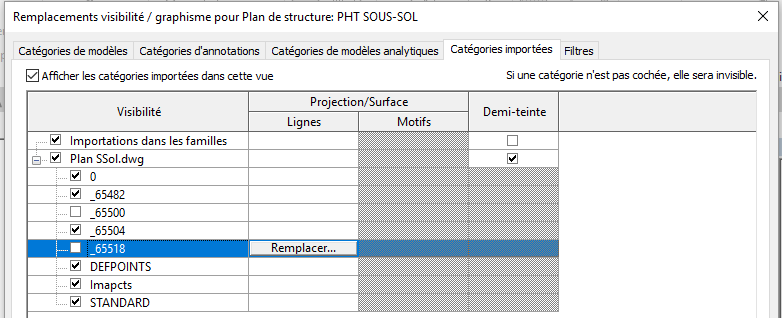 Créer les poteaux PHT SOUS-SOLUtiliser la fonction "Annoter" pour connaitre les dimensions des poteaux. Pour placer correctement les poteaux, vous pouvez les dessiner rapidement sur le plan et en suite utiliser la fonction "aligner".  Pour permettre la rotation du poteau ne pas oublier de cocher  "Rotation après déplacement".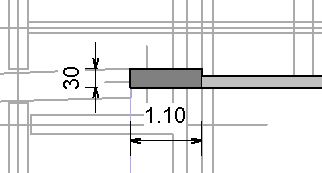 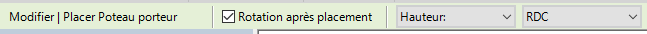 Créer les voiles PHT SOUS-SOLPour le voile centrale ci-dessous, il semble judicieux de l’arrêter au nu des poteaux. Nous viendrons utiliser la fonction "Mur réglage" pour que le modèle analytique du mur coïncide avec le modèle analytique du poteau. En effet, cette configuration est souvent utilisée dans Arche. (Poteau à l’extrémité des voiles).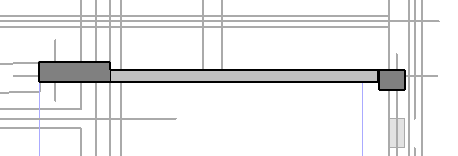 Pour le voile de la façade Nord, veuillez suivre la ligne (qui n'est pas parfaitement horizontale).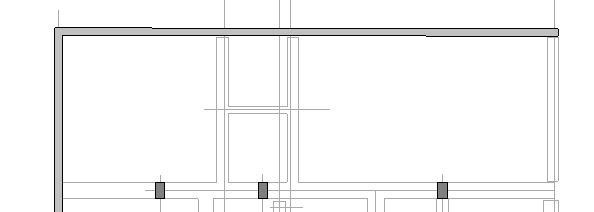 Nota : vous avez à votre disposition le fichier ci-dessous, représentant la modélisation des éléments verticaux du SSol :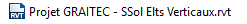 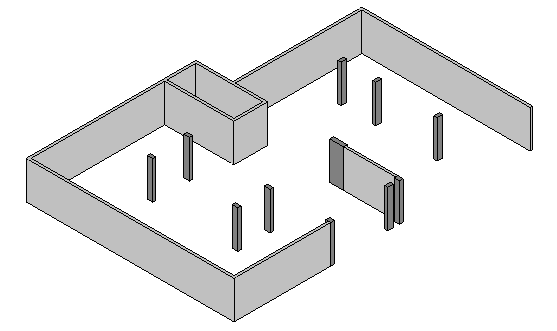 Saisie des poutres PHT SOUS-SOLPour cette modélisation, j'ai utilisé ma famille de poutre perso " EN_BETON - POUTRE v2016 "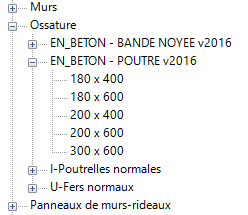 Nota : Vous pouvez aussi utiliser votre famille de poutre. Il est préférable de réflechir au préalable à la création des poutres. Si vos poutres sont continues, vous pouvez les saisir en continuité mais essayer d'anticiper au mieux les futures annotations de vos plans de coffrage, les jonctions et les priorités (voir configuration en T, en L, etc ...)De ce fait, vous pouvez saisir chaque tronçon non continue, il sera possible de renomer ces poutres dans ARCHE Ossature afin d'effectuer les continuité voulues.Nota : vous avez à votre disposition le fichier ci-dessous, représentant la modélisation des éléments verticaux et horizontaux du SSol :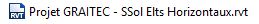 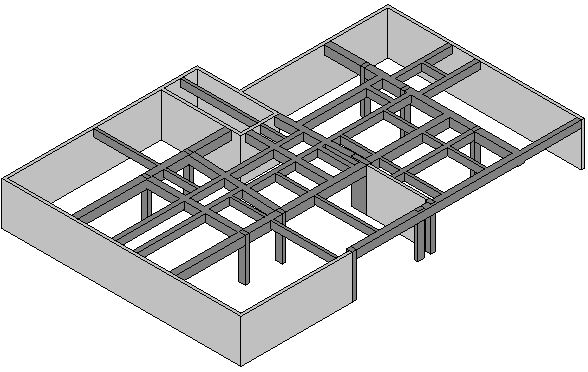 Nous pouvons masquer le plan dwg en décochant dans "catégories importées" le "Plan SSol.dwg" :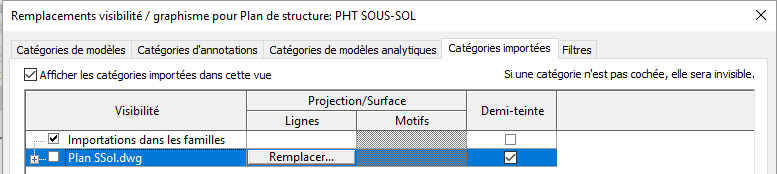 Annoter le modèle PHT SOUS-SOL à l'aide de vos "étiquettes"  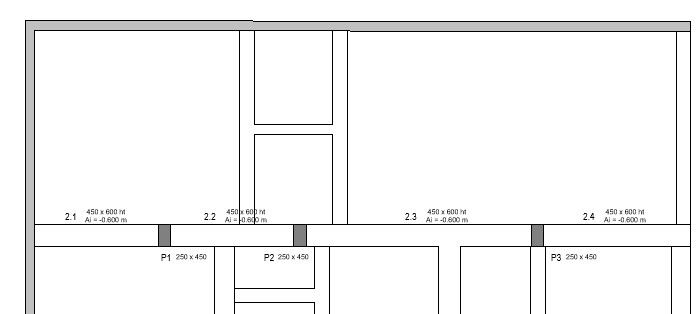 Ajustement du modèle PHT SOUS-SOL Analytique dans REVITCréer une vue analytique du PHT SSol. Pour cela dupliquer la vue PHT SOUS-SOL :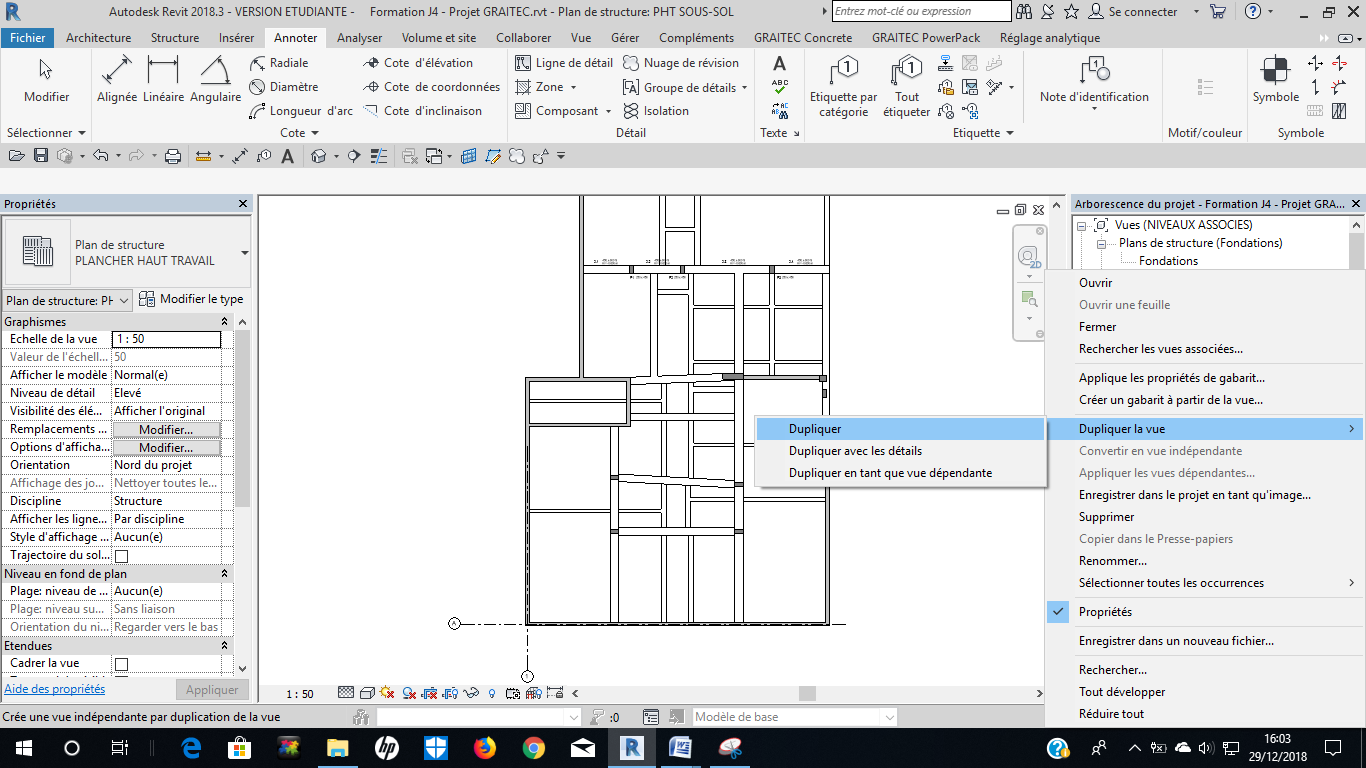 Renommez cette vue PHT SOUS-SOL Analytique et placer la dans "Plans de structure (ANALYTIQUE)" :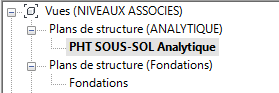 Modifiez le graphisme de cette vue , en affichant seulement le Modèle Analytique :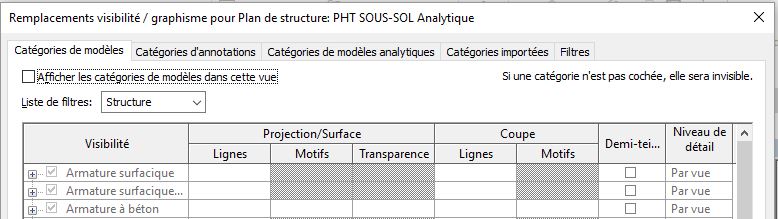 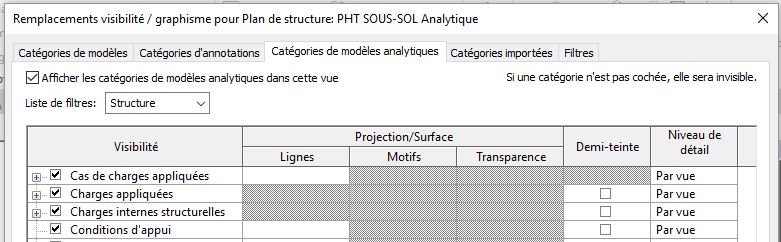 Affichez les axes locaux sur les filaires :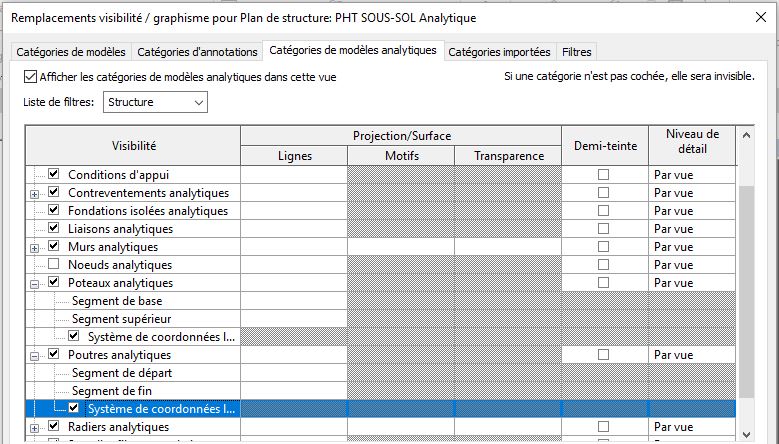 Nota : L'affichage des axes locaux facilitera le réglage du Modèle Analytique.Vous obtenez le modèle ci dessous. Si nous l'analysons, nous constatons que certaines poutres du modèle analytique ne sont pas alignées :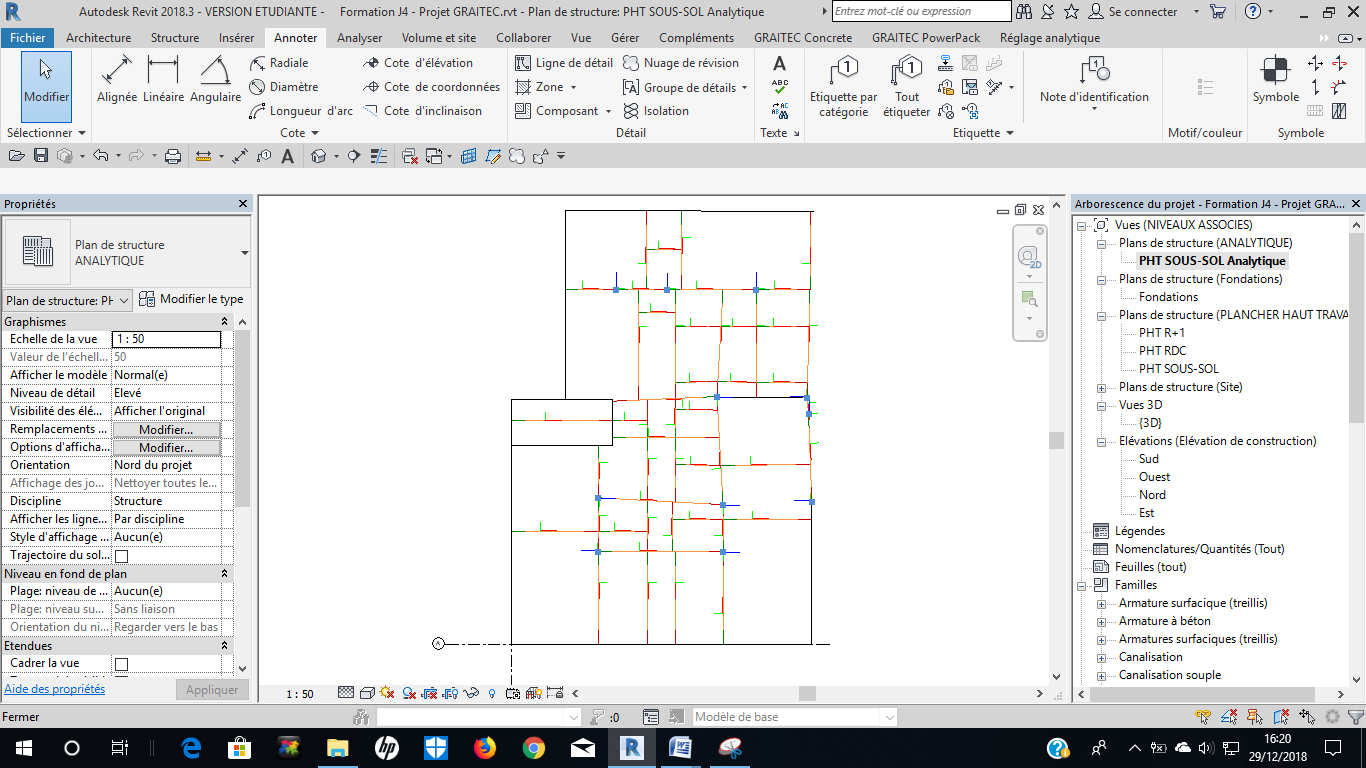 File centraleLa file centrale n'est pas parfaitement verticale car l'axe neutre du poteau 300 x 1100 n'est pas aligné par rapport à l'axe neutre des poutres :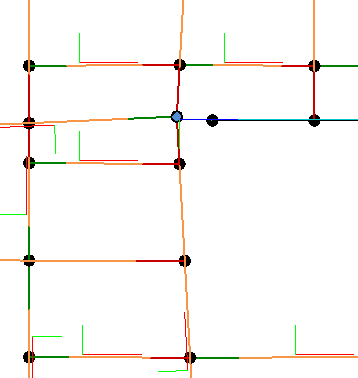 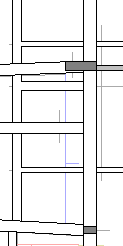 Le modèle analytique du poteau situé à l'axe neutre de ce dernier attire les poutres analytiques.La file est donc complètement décalée.Il faut créer une file verticale et aligner le poteau par rapport à cette file verticale. Il ne faut surtout pas "s’amuser" à aligner les poutres par rapport à cette file verticale car elles viendront suivre naturellement le poteau. On peut donc conclure qu’il est préférable d’aligner les porteurs verticaux, les éléments horizontaux suivront (s’ils sont à l’intérieur de la tolérance horizontale évidemment).Création de la file verticale numéro (8)  et une file horizontale (J) :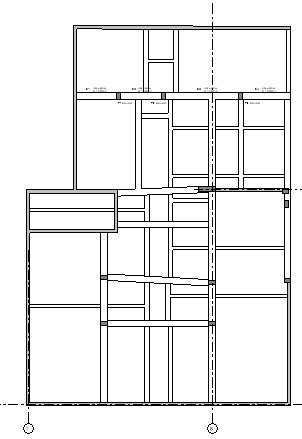 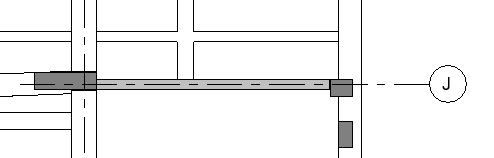 Projeter le Poteau 300 x 1100 sur le quadrillage (8) et (J) :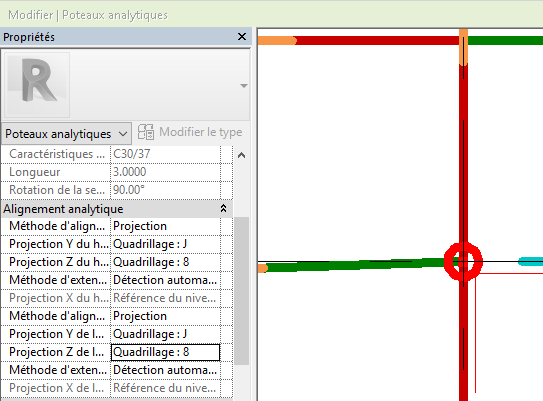 Bilan de cette première phase :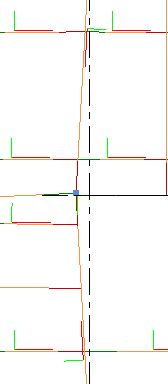 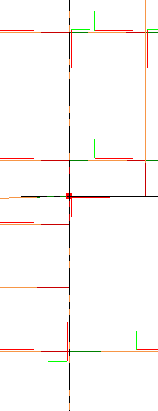 		Avant réglage					          Après réglageOn constate que modèle analytique du poteau n'est plus situé à l'axe neutre de celui-ci. En réglant analytiquement ce poteau, nous avons une file verticale parfaite et les poutres ont suivi.Le modèle "physique" reste inchangé.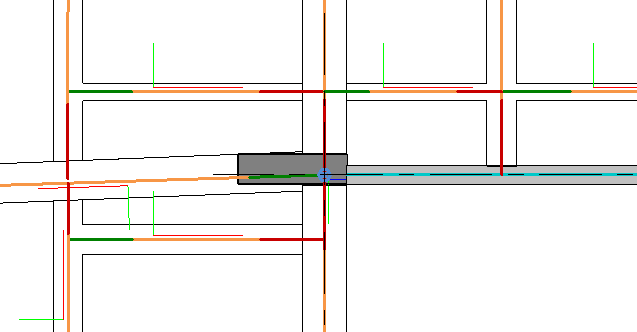 Création  d'une file sur la façade Nord :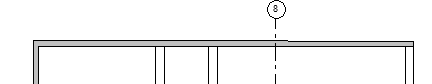 Ce voile n'étant pas parfaitement horizontal, il semble judicieux de créer une file horizontale (P).Puis de projeter ce voile contre cette file (P) :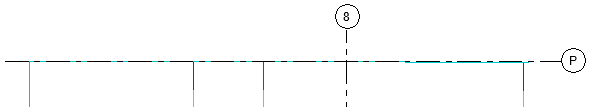 Création d'une seconde file verticale pour aligner l'ensemble des poteaux de façade Est :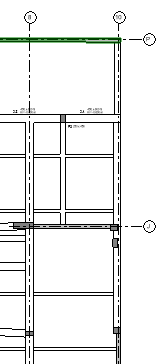 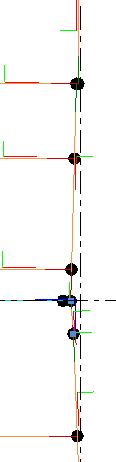 Alignement des poteaux File (10) :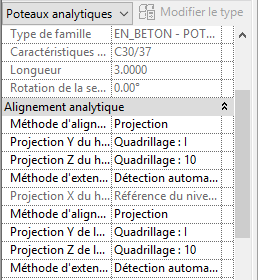 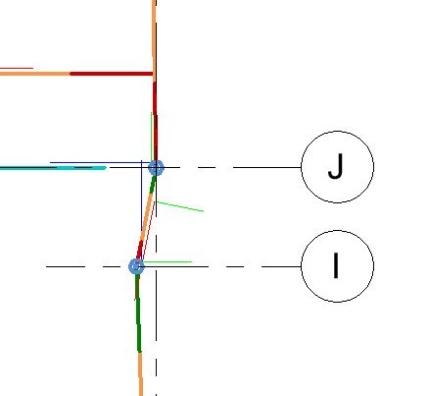 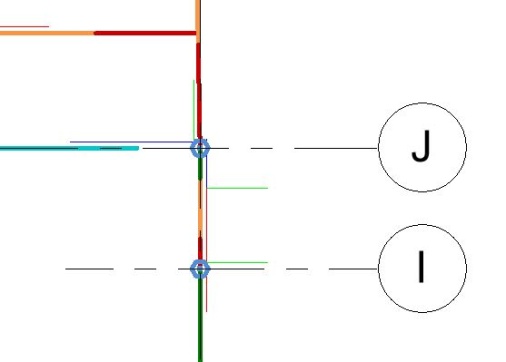 Nous remarquons que les poutres ne sont pas alignées par rapport à cette file (10):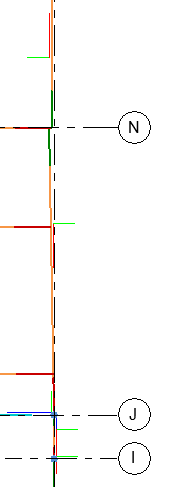 Alignement des poutres File (10) :Nota : il ne faut pas aligner "brutalement" le début et la fin de la poutre suivant la file (10), mais seulement aligner les extrémités concernées.L'extrémité FIN (Rouge) de la poutre File (J) est sur la file (10)L'extrémité DEBUT (Vert) de la poutre File (N) n'est pas sur la file (10)Aligner la poutre simplement en (10) - (N)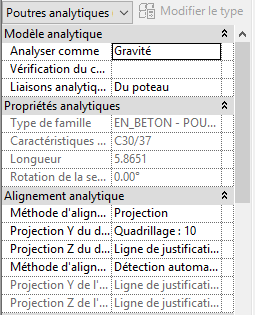 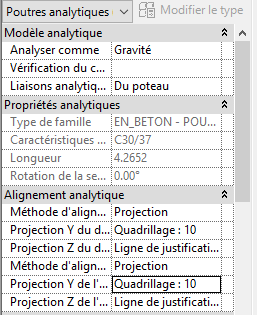 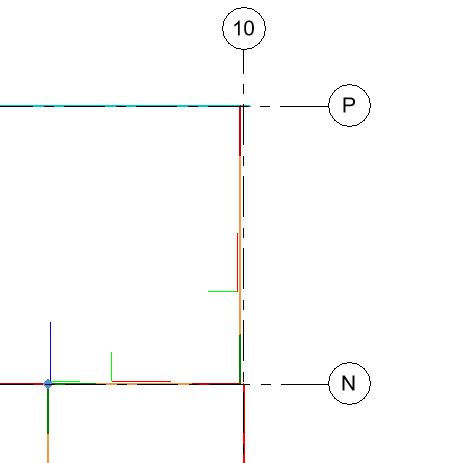 Réglage des mursPour l'export vers ARCHE Ossature, il faut éviter les décalages.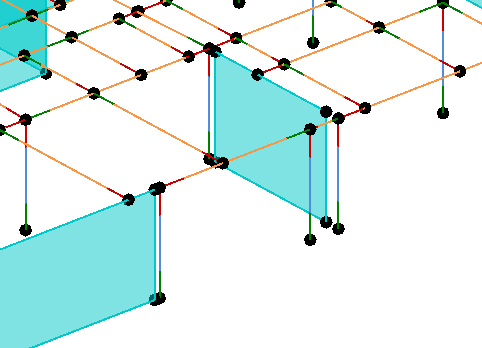 Nous remarquons un léger décalage entre le voile et le poteau. Ce décalage aura des répercussions sur la découpe des dalles dans ARCHE Ossature. Il semble utile de le combler.Pour cela, cliquer sur le mur pour le sélectionner et utiliser la fonction "réglage analytique". 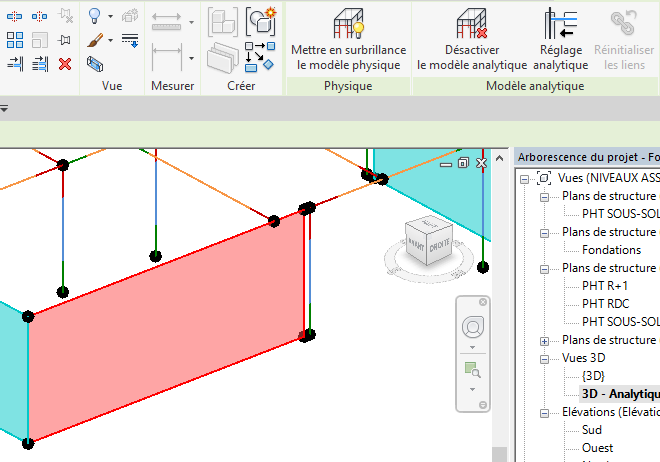 Ensuite sélectionner "Mur réglage"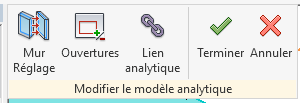 Puis cliquer sur l'extrémité du mur analytique et ensuite sur le poteau analytique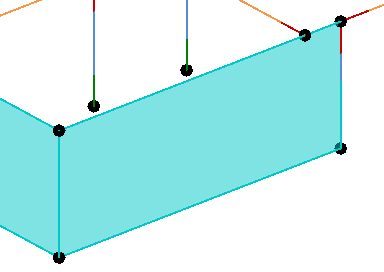 L'extrémité du mur est maintenant confondue avec le poteau. Ce comportement sera parfaitement accepté par ARCHE Ossature.Nous pouvons maintenant passer au voile centrale File (J) et utiliser la même technique.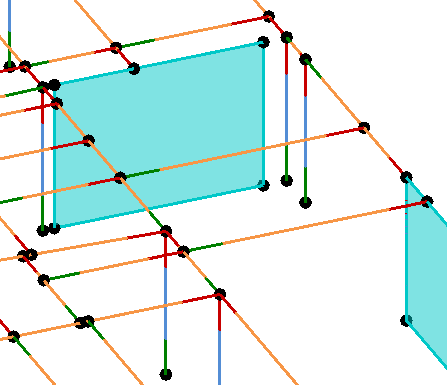 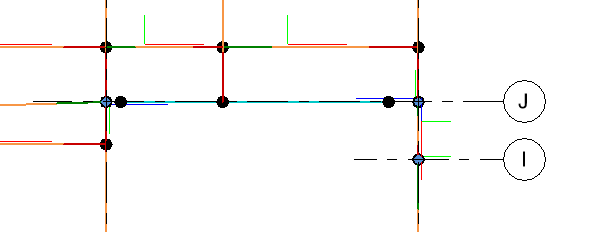 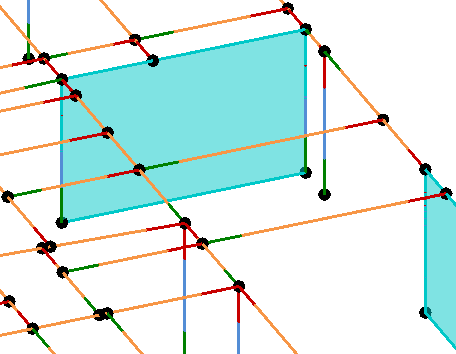 Après réglage, nous obtenons :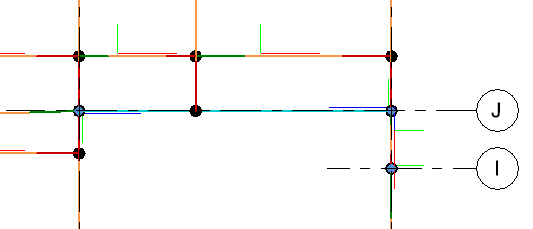 Les extrémités des voiles sont confondues avec les poteaux. Enfin, nous pouvons encore une fois effectuer le même réglage à l'extrémité Nord-Est.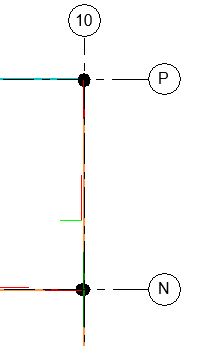 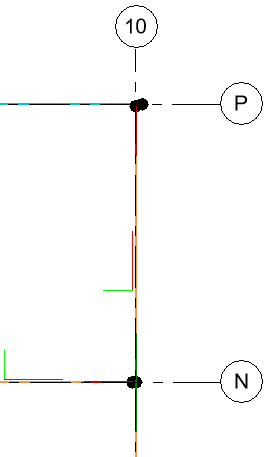 Les réglages analytiques du niveau PHT SSOL sont maintenant effectués.Importer le "Plan RDC.dwg" au niveau PHT RDCLors de l’import, venez cocher "Vue active uniquement" : Le plan sera ainsi visible seulement dans la vue niveau PHT RDC  et il ne viendra pas polluer les autres vues. 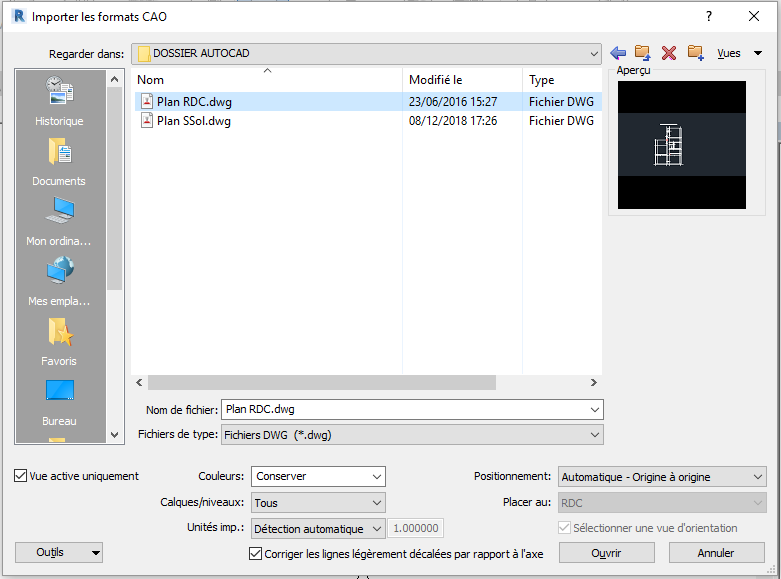 Préparation du plan importé :dans "visibilité/graphisme", raccourci clavier "vv", venez cocher « demi-teinte » pour ce planépurer le plan en désactivant par exemple les calques cotations et les notes textuelles.Créer les voiles PHT RDC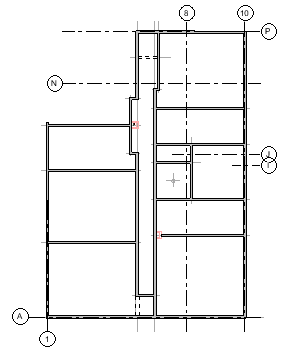 Les voiles ont une épaisseur de  180 mm :Saisie des poutres PHT RDCNous avons deux bandes noyées de 200x200 et 300x200Gestion des ouvertures PHT RDCNous allons seulement créer quelques ouvertures afin de comprendre leur gestion pour l’export vers ARCHE Ossature. Nous allons par exemple créer les ouvertures sur la façade Ouest et les aligner selon le plan dwg.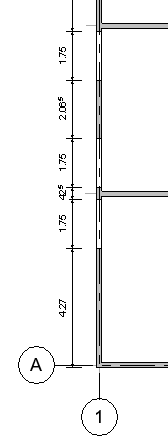 Ces ouvertures font 1m75 de largeur et la hauteur de l’ouverture est de 2 mètres. 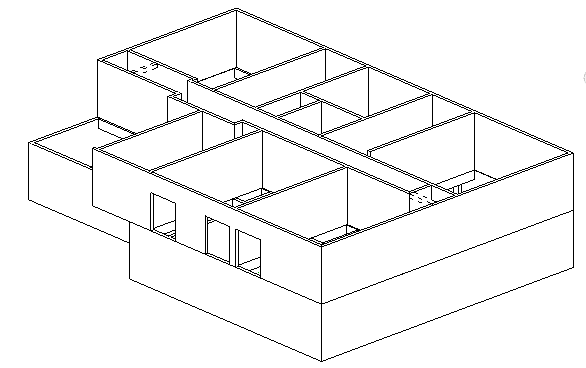 Le deuxième niveau est maintenant terminé, reste éventuellement la création de l’ensemble des ouvertures.Réglage analytique du niveau PHT RDC à niveau PHT SOUS-SOL dans REVITNous pouvons créer une vue analytique du PHT RDC. (Méthodologie voir page 32 de ce didacticiel)Analyse du modèle analytique du PHT RDC :Comme pour le niveau PHT SOUS-SOL le voile façade Nord doit être aligné sur la File (P) 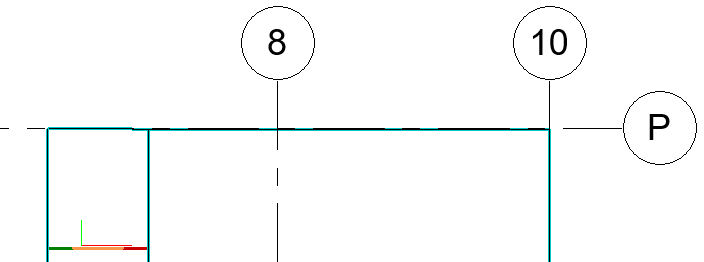 Ci dessous le réglage effectué :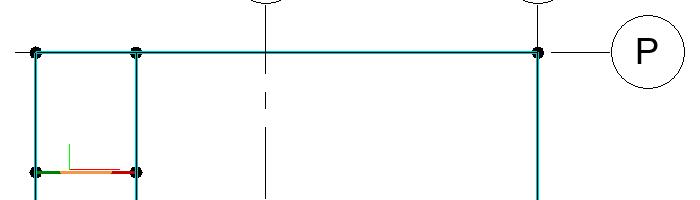 Alignement des voilesLes voiles du RDC doivent être parfaitement alignés aux voiles du sous-sol par la détection analytique horizontale. Cependant, certains voiles ne reposent pas sur l'axe des poutres du sous-sol :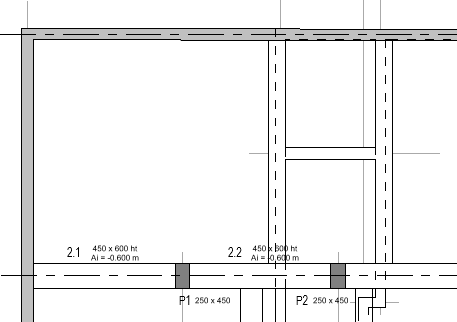 La raison pour laquelle l'alignement n'est pas bon peut se vérifier rapidement : le voile ne repose pas sur l'axe neutre de la poutre mais s'aligne sur le nu de cette dernière.Dans cette situation, le voile supérieur attire au mieux la poutre mais la détection automatique ne permet au voile de s'aligner directement sur la poutre du sous-sol.Il faut donc créer un quadrillage :Plaçons nous dans le "PHT RDC Analytique" et créons les Files (6) et (7) au niveau de l'axe neutre des voiles.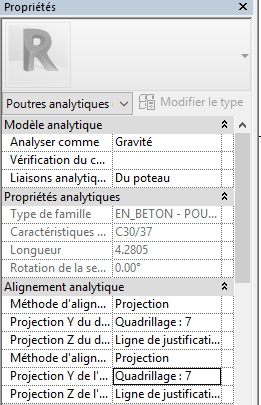 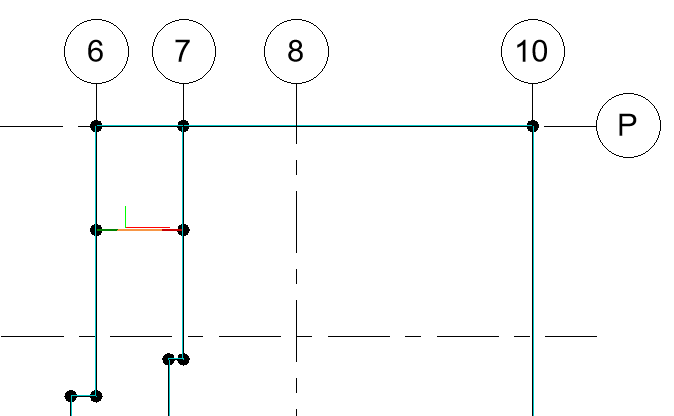 Après alignement sur les files concernées, le décalage n'est plus visible.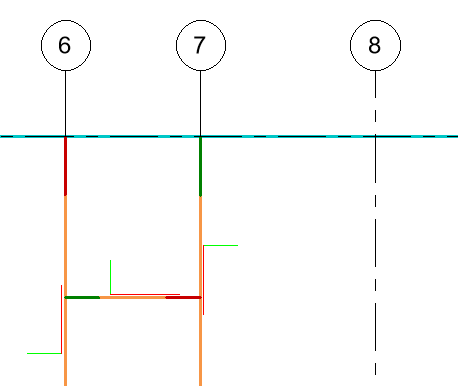 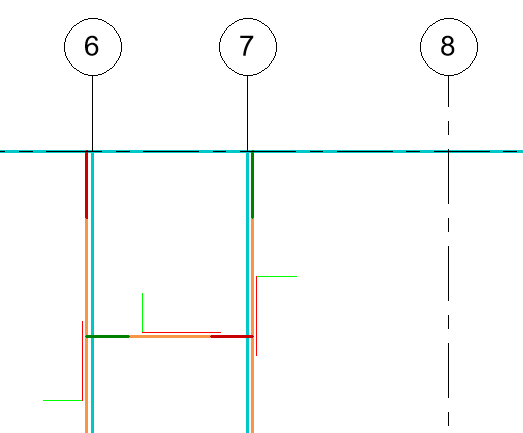 PHT SOUS-SOL Analytique avant alignement		PHT SOUS-SOL Analytique après alignementPlaçons nous sur le PHT SOUS-SOL Analytique, et analysons la position du Modèle Physique par rapport au Modèle Analytique que a été modifié :On constate que le Modèle Physique reste inchangé, malgré l'alignement des éléments porteurs du RDC sur ceux du SOUS-SOL.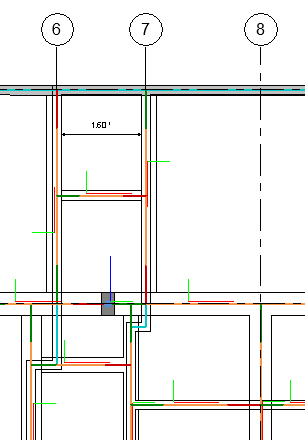 Nota : Nous n'avons pas saisie les dalles sur cet exemple, nous ne saisirons donc pas de charges surfaciques.La saisie des conditions d'appuis pourra être réalisée directement et très rapidement dans ARCHE Ossature. Il n'y a aucune obligation de les saisir dans REVIT.On remarque que sur le modèle analytique du PHT SOUS-SOL certaines poutres ne sont pas toutes ajustées. Nous pourrons rapidement les relimiter avec la fonction "relimiter automatiquement". Cependant, lors de la formation sur l'exploitation du  Modèle analytique de REVIT, la société GRAITEC a développé un plugin appelé "réglage analytique"  , où de nouvelles fonctions sont disponibles et notamment le "relimiter poutre" :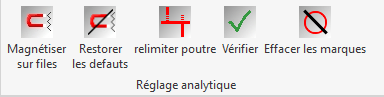 Utilisation du GRAITEC PowerPack   / BIM Connect Comme nous l'avons vu précédemment, il faut effectuer un mappage des sections. Vous pouvez mapper vos familles "Poutres", "Poteaux", Bandes Noyées".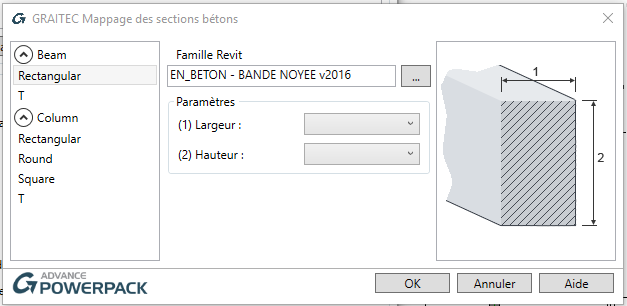 Mappage des sections :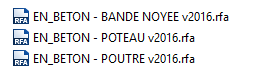 Export du modèle analytique vers ARCHE OssatureNous utilisons la fonction "Exporter" du BIM Connect. Décocher le démarrage automatique d'ARCHE Ossature.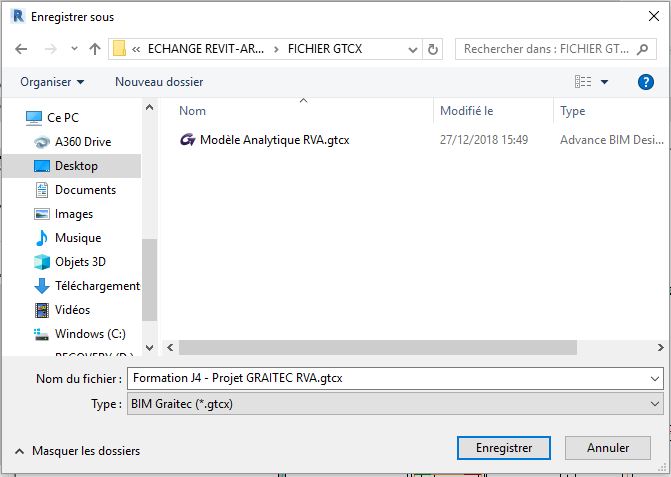 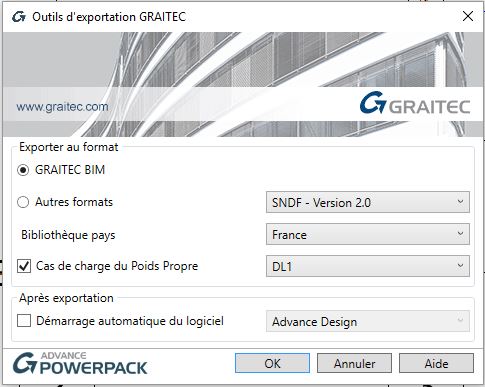 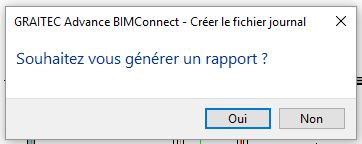 Enregistrer le fichier *.gtcx dans le dossier ECHANGE REVIT - ARCHE.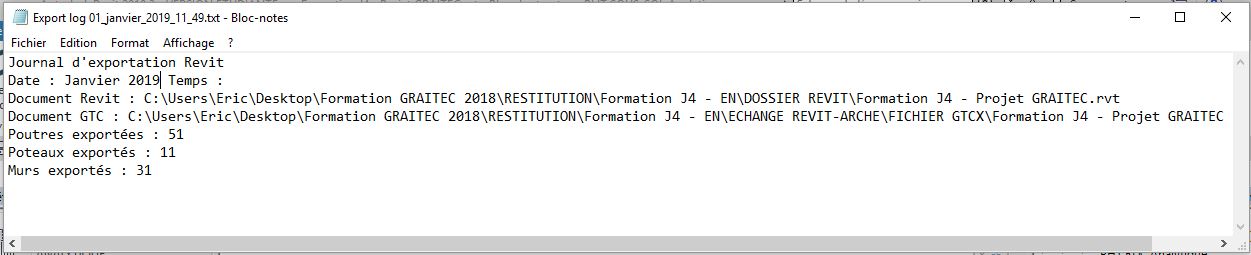 Ouvrir ARCHE Ossature et Importer le fichier *.gtcx .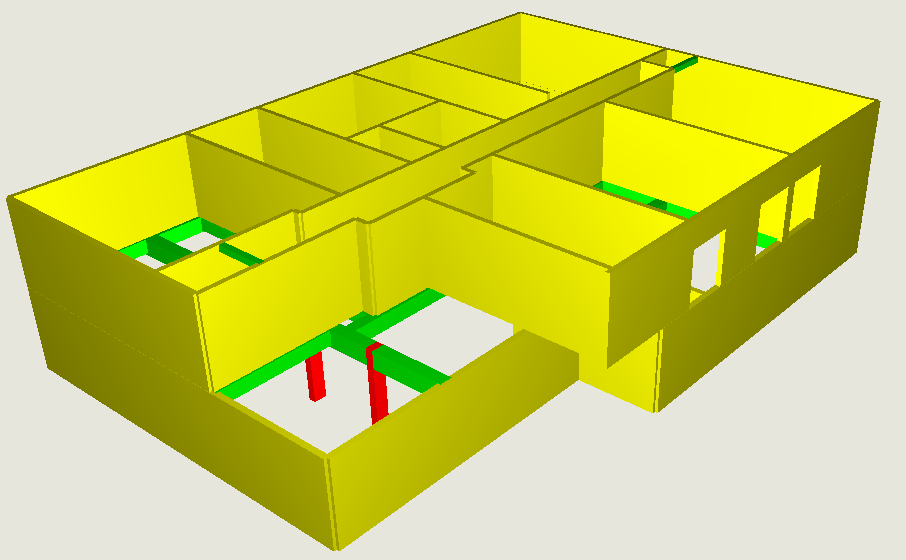 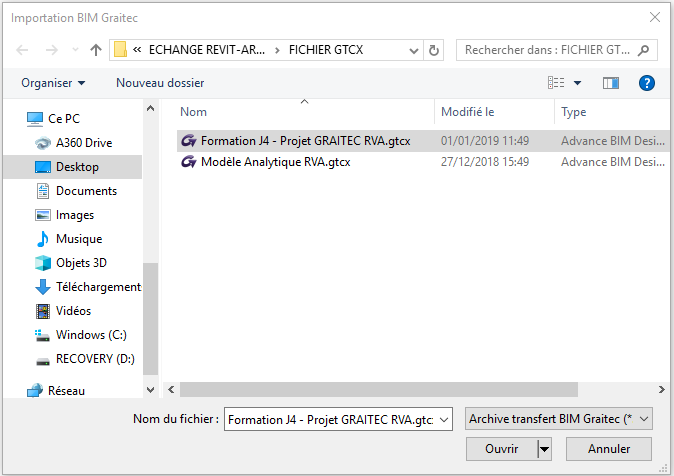 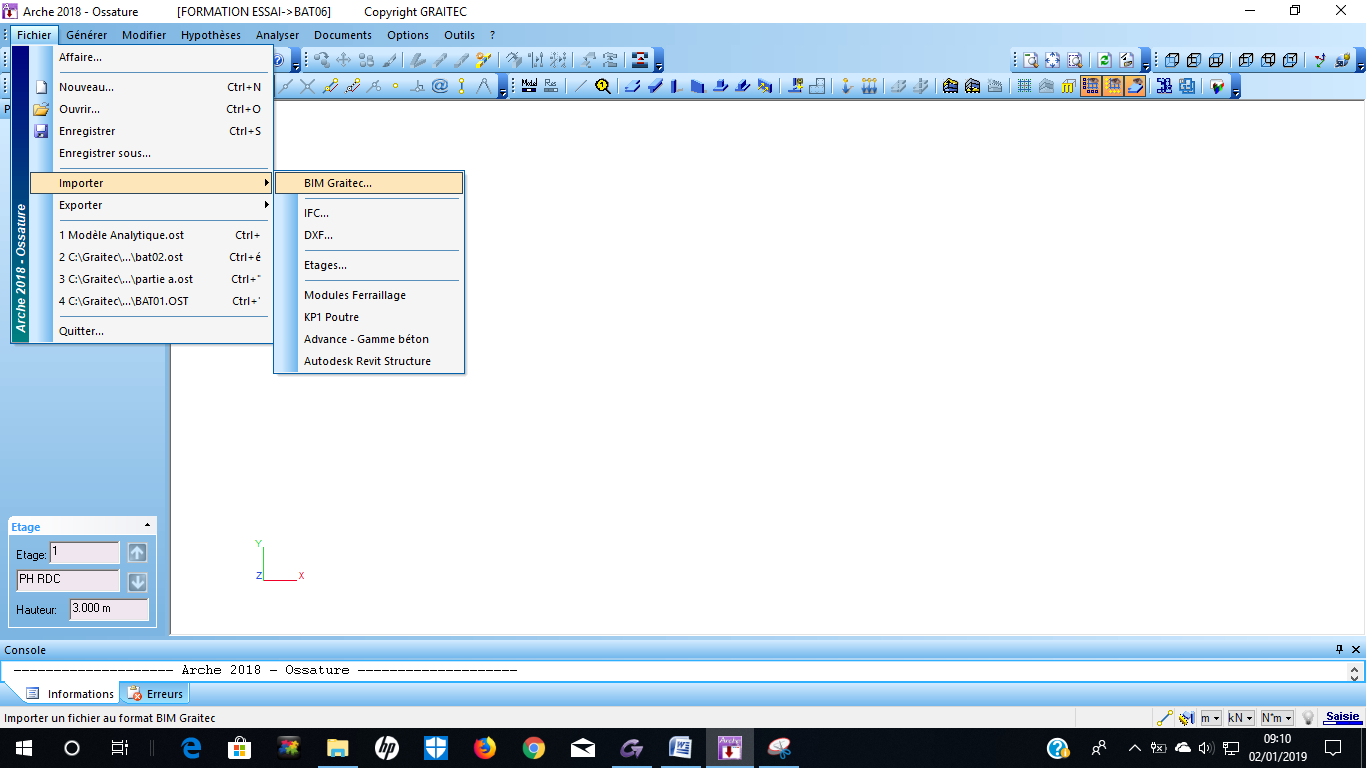 Visualisation 3D de la maquette importée :Ajustement du modèle dans ARCHE Ossature Nous allons vérifier le modèle importé en utilisant un bon nombre de fonctions disponibles dans ARCHE Ossature :Vérifier les niveaux et la structure importéeAjuster les poutres : fonction "ajuster poutres"Relimiter les poutres : fonction "relimiter automatiquement"Gestion des priorités sur les poutres (Principale / Secondaire)Gestion des poutres continues : fonction "associer les éléments"Sélectionner les voiles et utiliser la fonction  "ajuster porteur"Sélectionner les voiles et utiliser la fonction  "relimiter automatiquement"Créer des linteaux au dessus des ouvertures conséquentesSupprimer les ouverturesUtiliser la fonction "créer linteau"Générer vos semelles de façon automatiqueCréer des files et utilisez la fonction "magnétiser sur files"Créer les dalles et découper ces dalles de façon automatiqueAjuster les dalles si nécessaire (lorsque les dalles ont été saisie dans REVIT)Mettre le chargement sur les dallesReport des charges en "lignes de rupture"Vérifier les niveaux :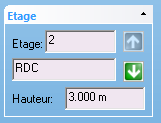 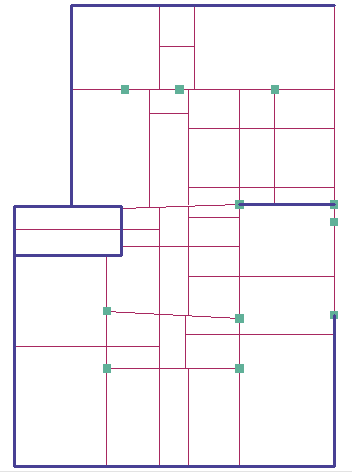 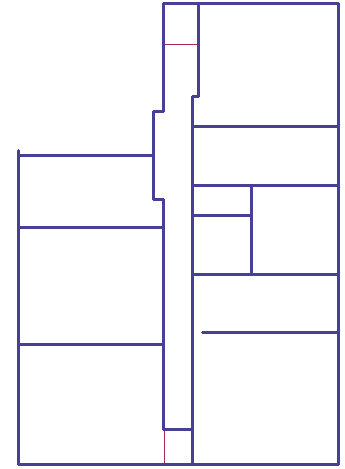 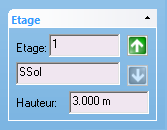 Analyser / Vérifier / Saisie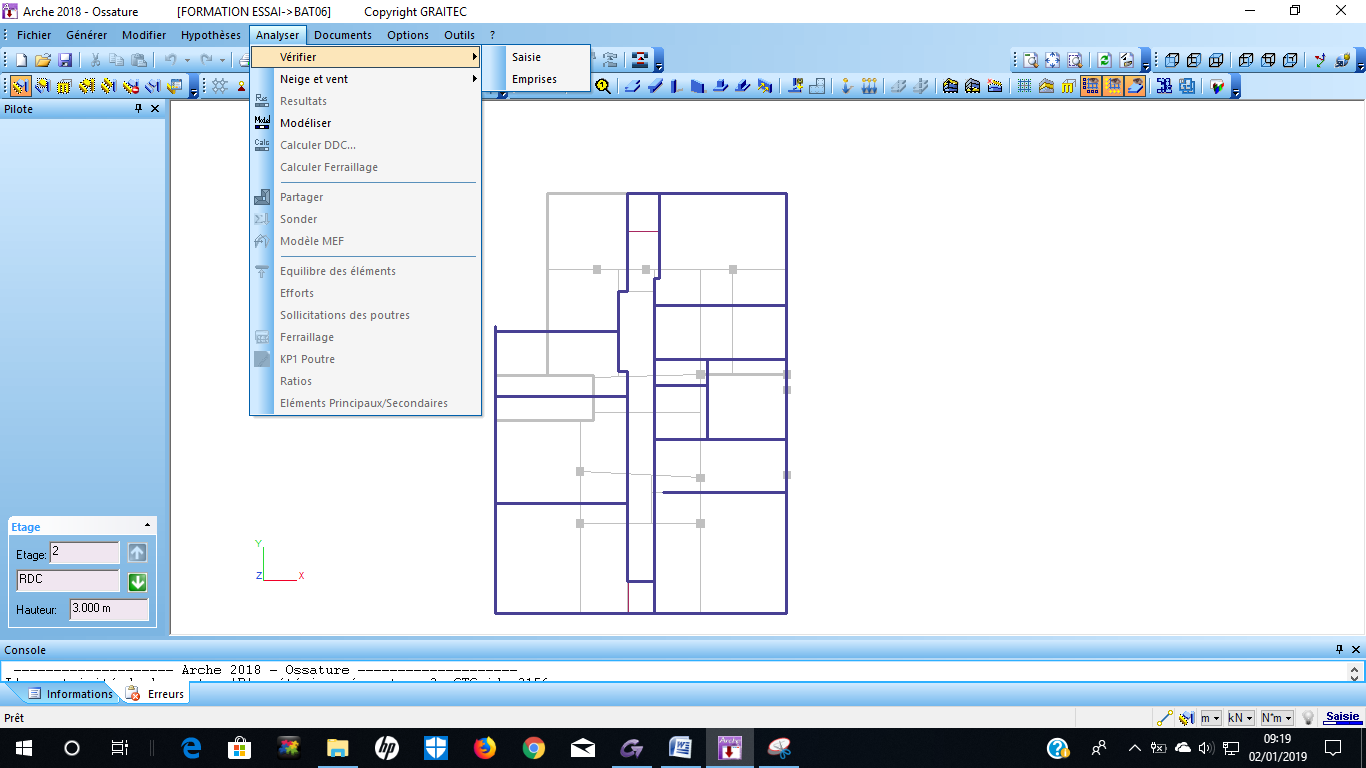 Cela nous permet d'analyser l'import de la maquette, et de se rendre compte des ajustements à faire pour rendre la maquette "modélisable dans ARCHE Ossature".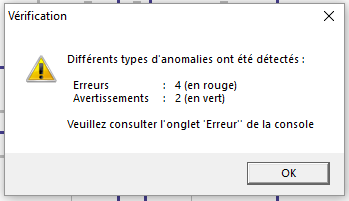 Compte rendu des "erreurs" et " avertissements"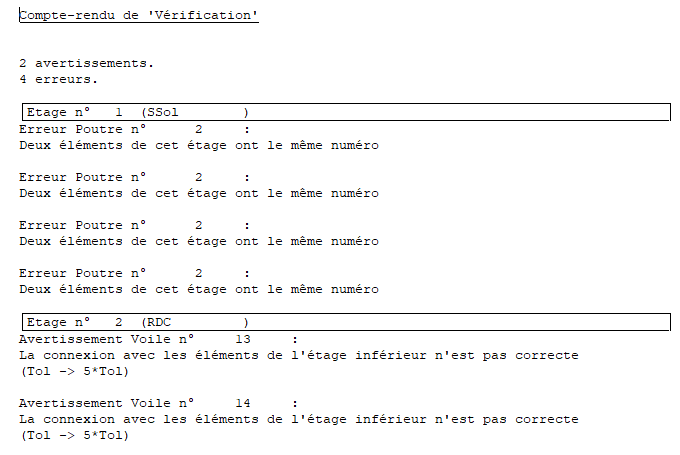 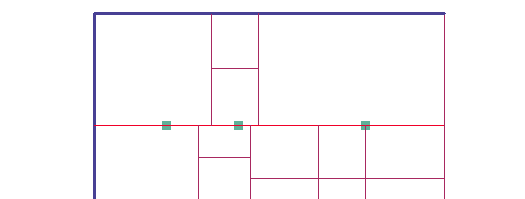 Sélection les éléments de la poutre, puis "Modifier/Attributs/Associer Eléments"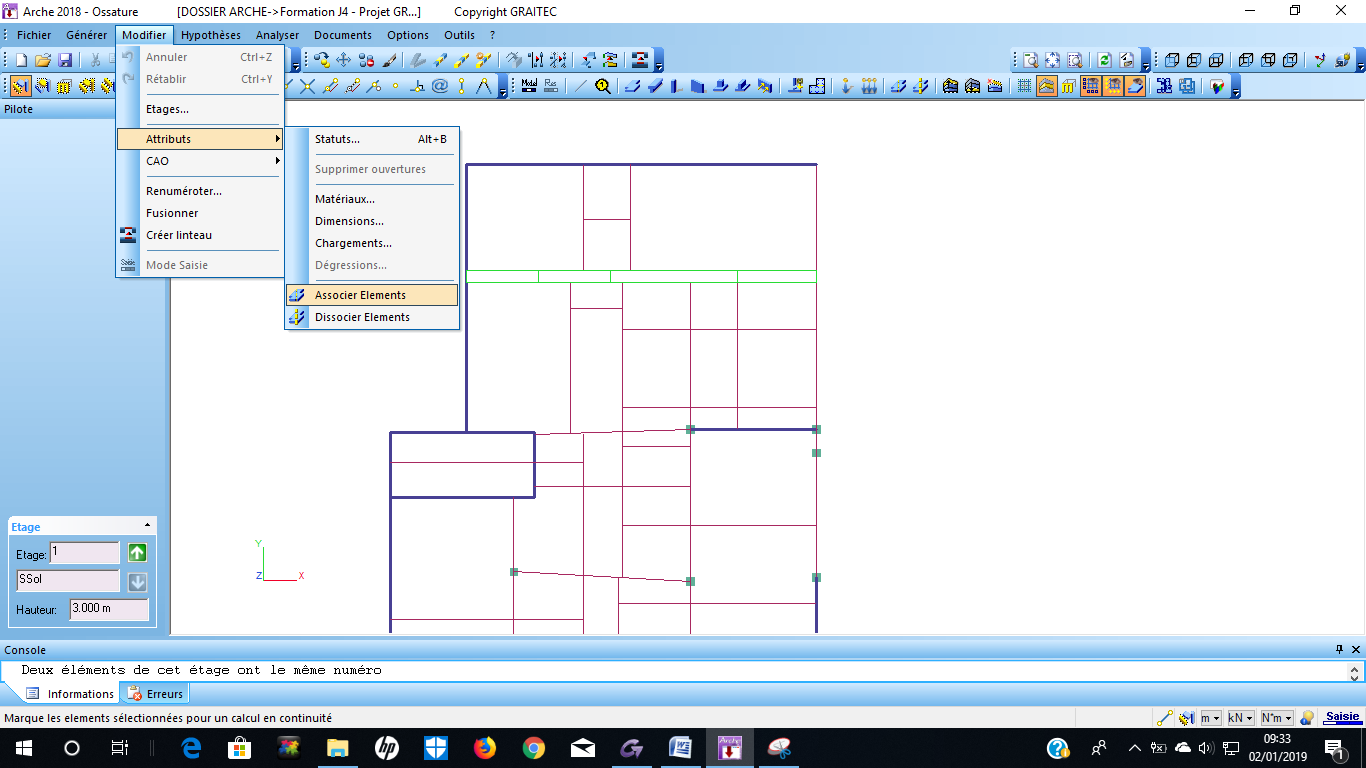 Nouvelle vérification "saisie" : OK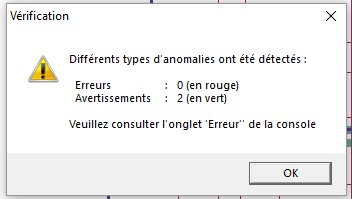 Analyser / Vérifier / EmprisesNiveau SSOL :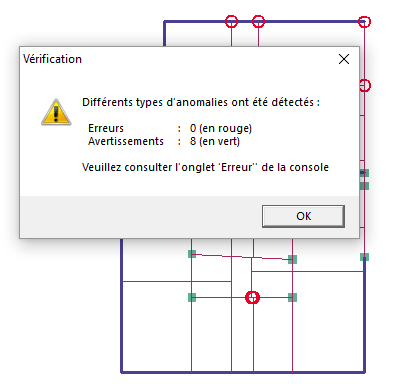 Niveau RDC :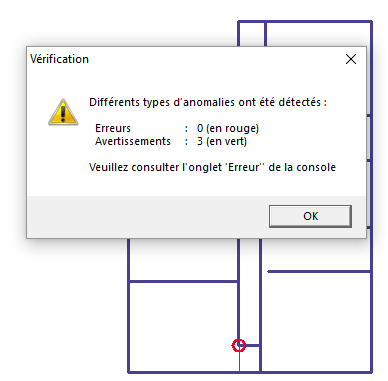 Nota : 	- La signification des 11 avertissements sont de la même nature (vois ci-dessous)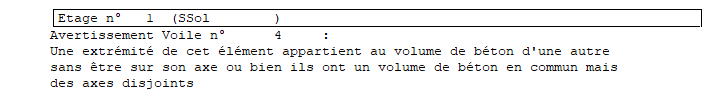 	- Pour "lever" une partie de ces avertissements,  utiliser la fonction "relimiter automatiquement"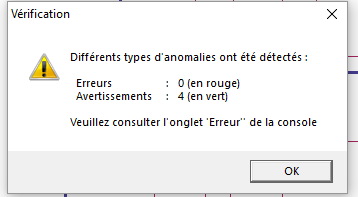 Créer les dalles avec leurs chargements :Hypothèses :	- épaisseur des dalle 23 cm		- immeuble de bureaux : 	. Charges d'Exploitations q = 2.5 + 1 = 3,5 kN/m²						. Poids propre (revêtement, isolation) g = 0,5 kN/m²		- report de charges ligne de rupture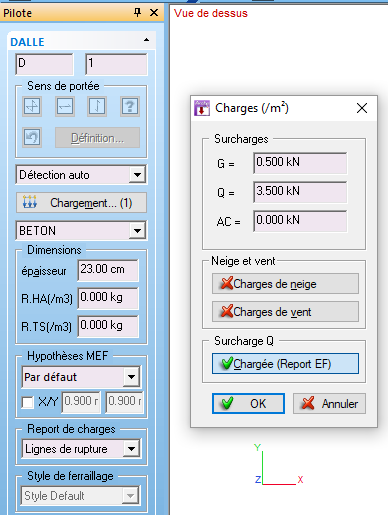 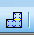 Découper les dalles : 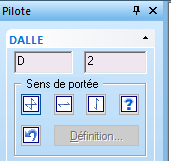 Vérifier sens de portée :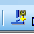 Générer automatiquement les semelles : Analyser / Modéliser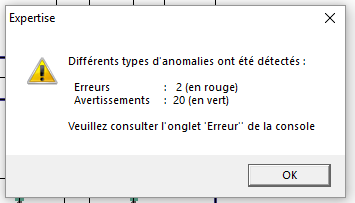 Nota : Affichage du compte rendu d'expertise(page suivante)Compte-rendu d' 'Expertise' 20 avertissements. 2 erreurs. Avertissement Voile n°     10.2   : Une dimension est plus petite de 2 cm Avertissement Voile n°     11.1   : Attention, ce voile a été imposé en 'console' mais n'est pas correctement équilibré. Vous pouvez, si vous le souhaitez, activer le rééquilibrage automatique dans la feuille de propriété de ce dernier Erreur Voile n°     11.2   : Arche Ossature a détecté une ou plusieurs ouvertures alignées avec un bord de voile. Ce cas ne peut pas être calculé par la méthode traditionnelle ou la méthode EF avec une modélisation en poutres équivalentes. Veuillez supprimer ou déplacer ces ouvertures ou alors lancer une DDC EF avec une modélisation des voiles en coques. Erreur Voile n°     11.3   : Arche Ossature a détecté une ou plusieurs ouvertures alignées avec un bord de voile. Ce cas ne peut pas être calculé par la méthode traditionnelle ou la méthode EF avec une modélisation en poutres équivalentes. Veuillez supprimer ou déplacer ces ouvertures ou alors lancer une DDC EF avec une modélisation des voiles en coques. Avertissement Voile n°     14.1   : Une dimension est plus petite de 2 cm Avertissement Voile n°     16.2   : Une dimension est plus petite de 2 cm Avertissement Voile n°     18.1   : Une dimension est plus petite de 2 cm Avertissement Voile n°     12.2   : Ce 'Super'-voile est composé de murs et de poutres-voiles Avertissement Voile n°     24.4   : 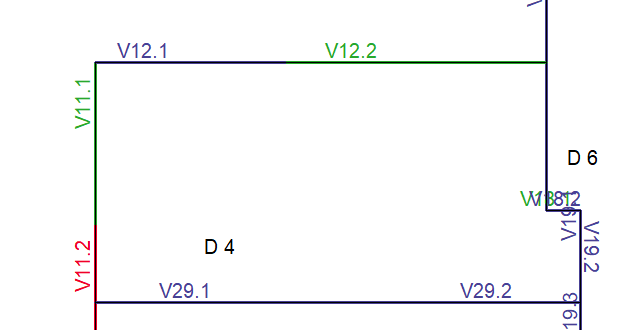 Une dimension est plus petite de 2 cm Avertissement Voile n°     25.4   : Une dimension est plus petite de 2 cm Avertissement Voile n°     28.3   : Une dimension est plus petite de 2 cm Avertissement Voile n°     31.3   : Une dimension est plus petite de 2 cm 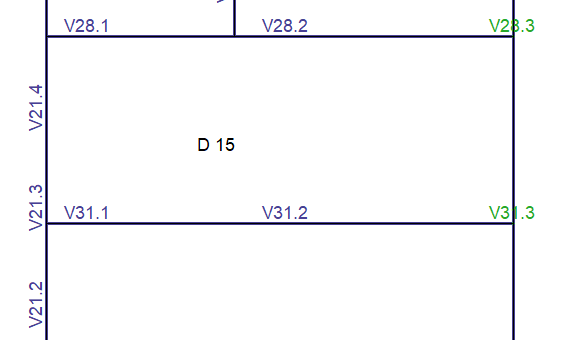 Gestion des ouvertures :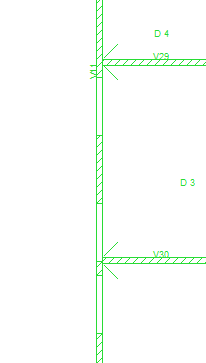 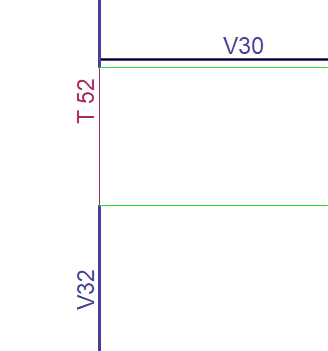 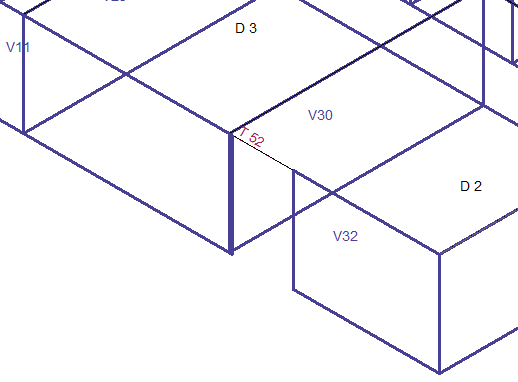 Cas de la super poutre-voile :Sélectionner le voile V12 et le désigné en Poutre-Voile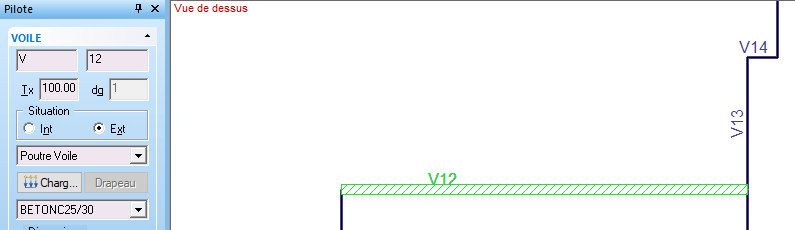 Relancer la modélisation :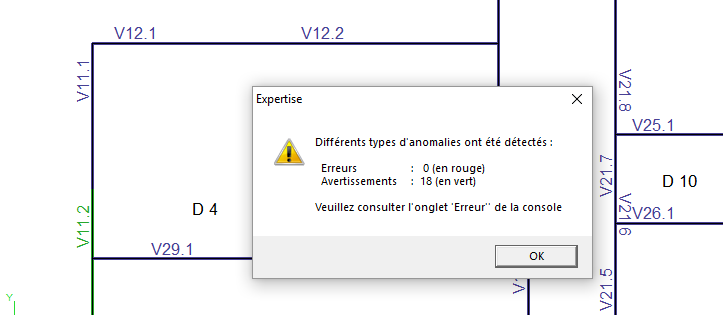 Gestion de la continuité et de la priorité des poutres :C'est à vous de gérer cette partie en fonction de votre modèle et de l'analyse de votre structure porteuse.Nous donnons ci-dessous un exemple de continuité de poutres en "associant les éléments" qui la constitue.	- les poutres P25 - P26 et P27 peuvent être rendues continue en P25.1 - P25.2 et P25.3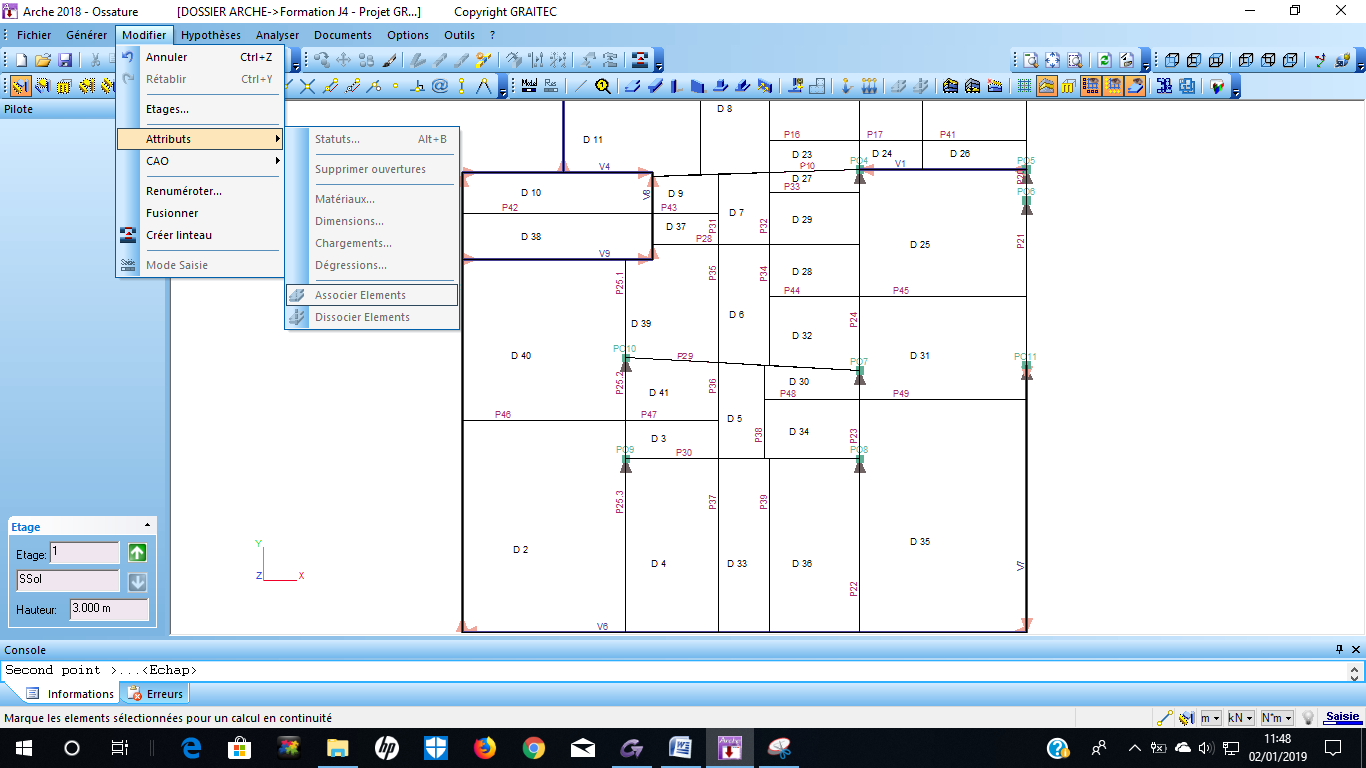 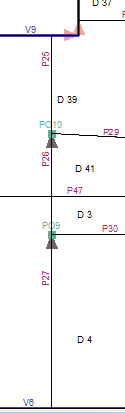 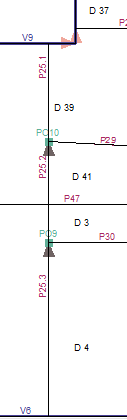 Séquence de calcul 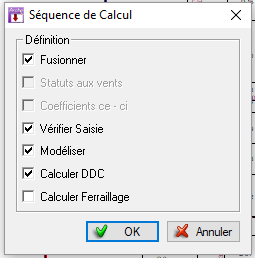 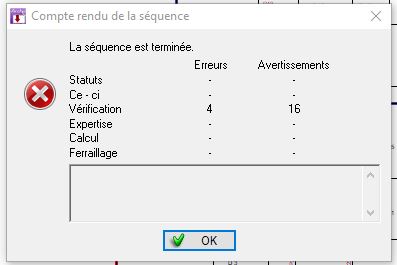 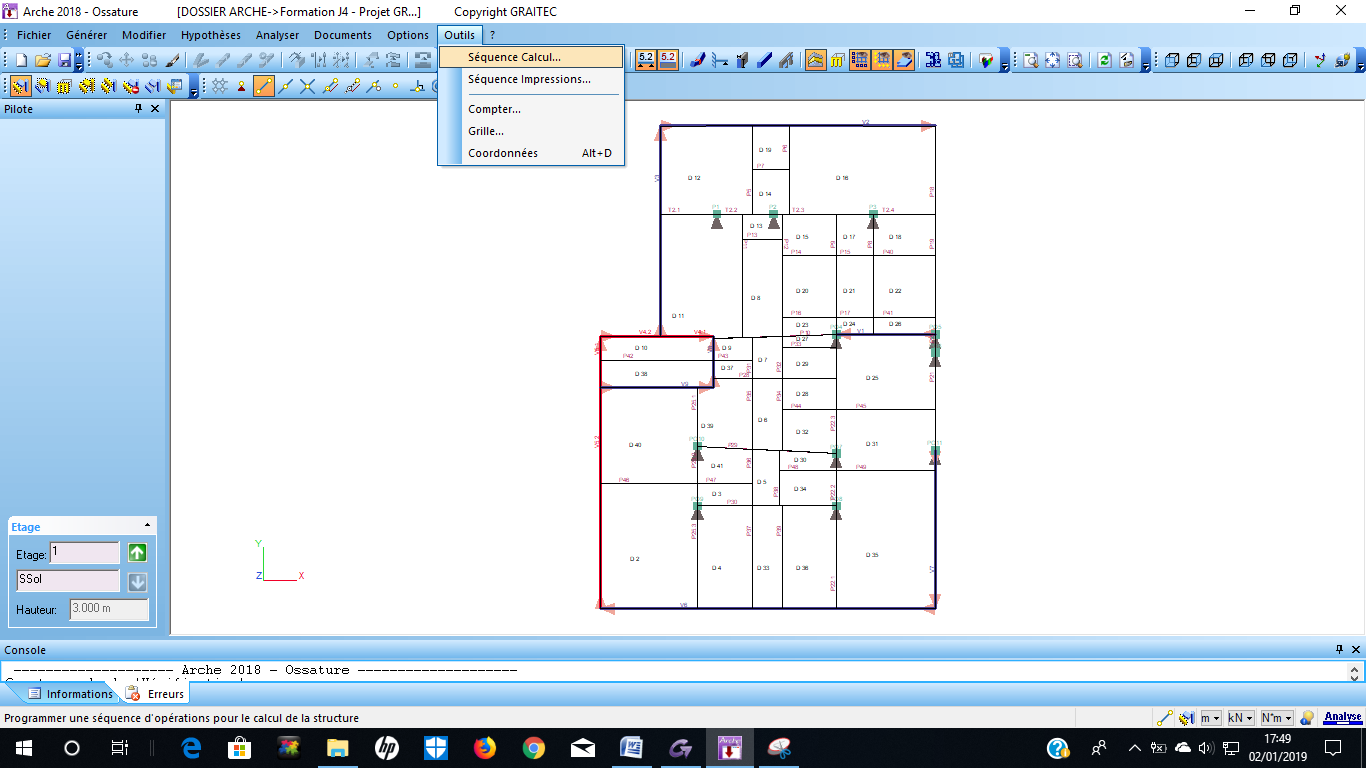 Compte-rendu de 'Vérification'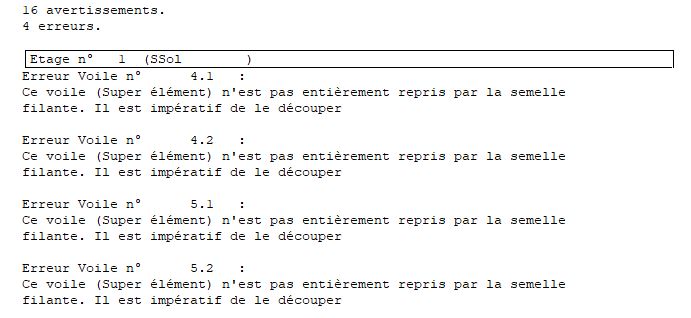 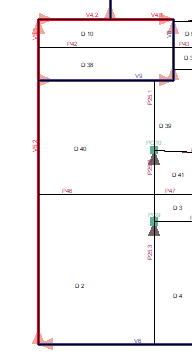 Revenir en "Saisie"Tracer une ligne d'aideSélectionner le voile V4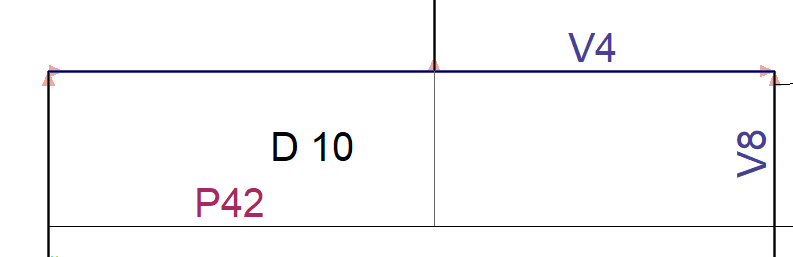 Modifier / CAO / Couper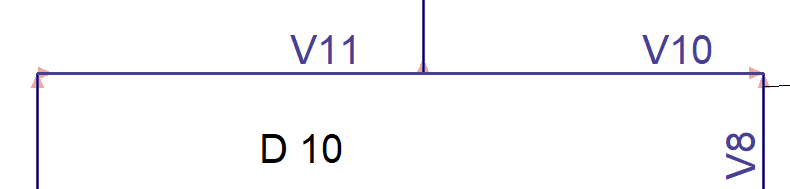 Faire de même pour le voile  V5Outil / Séquence de calcul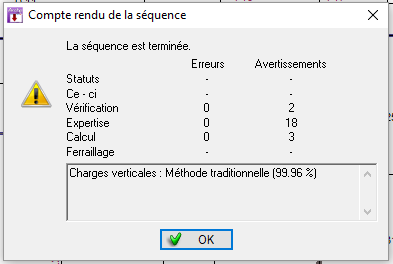 Exploitation des résultats de la DDC - Poteau P07Nous allons prendre pour exemple les poteaux, et tout particulièrement le poteau P07 :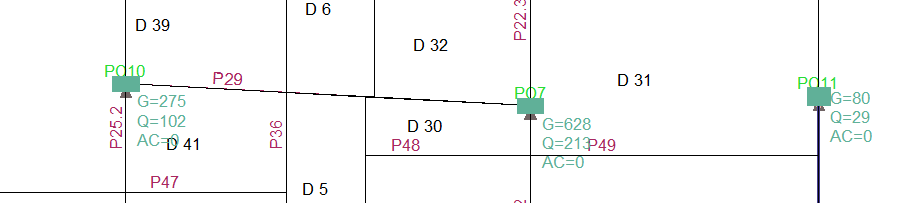 Sélectionner le poteau P07 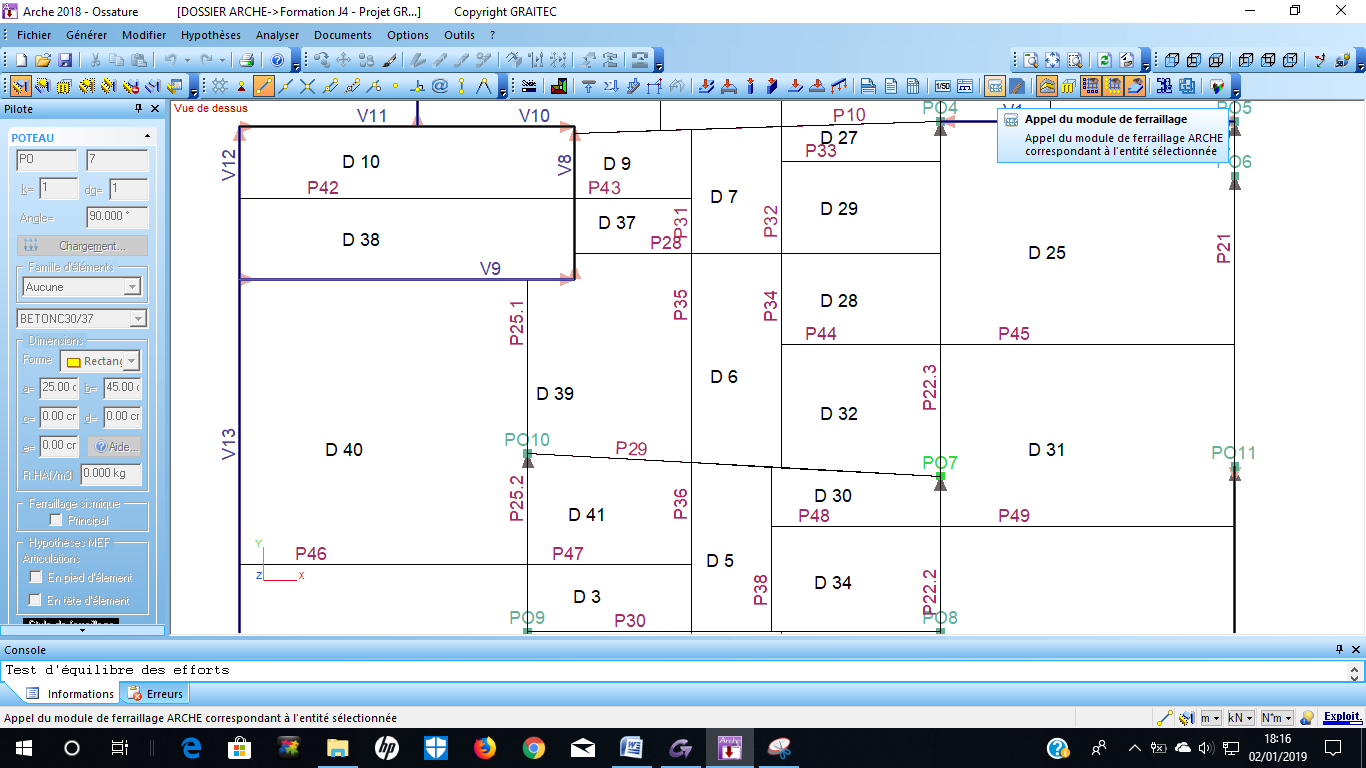 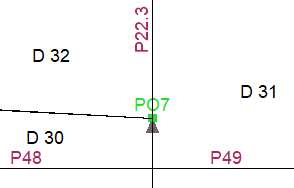 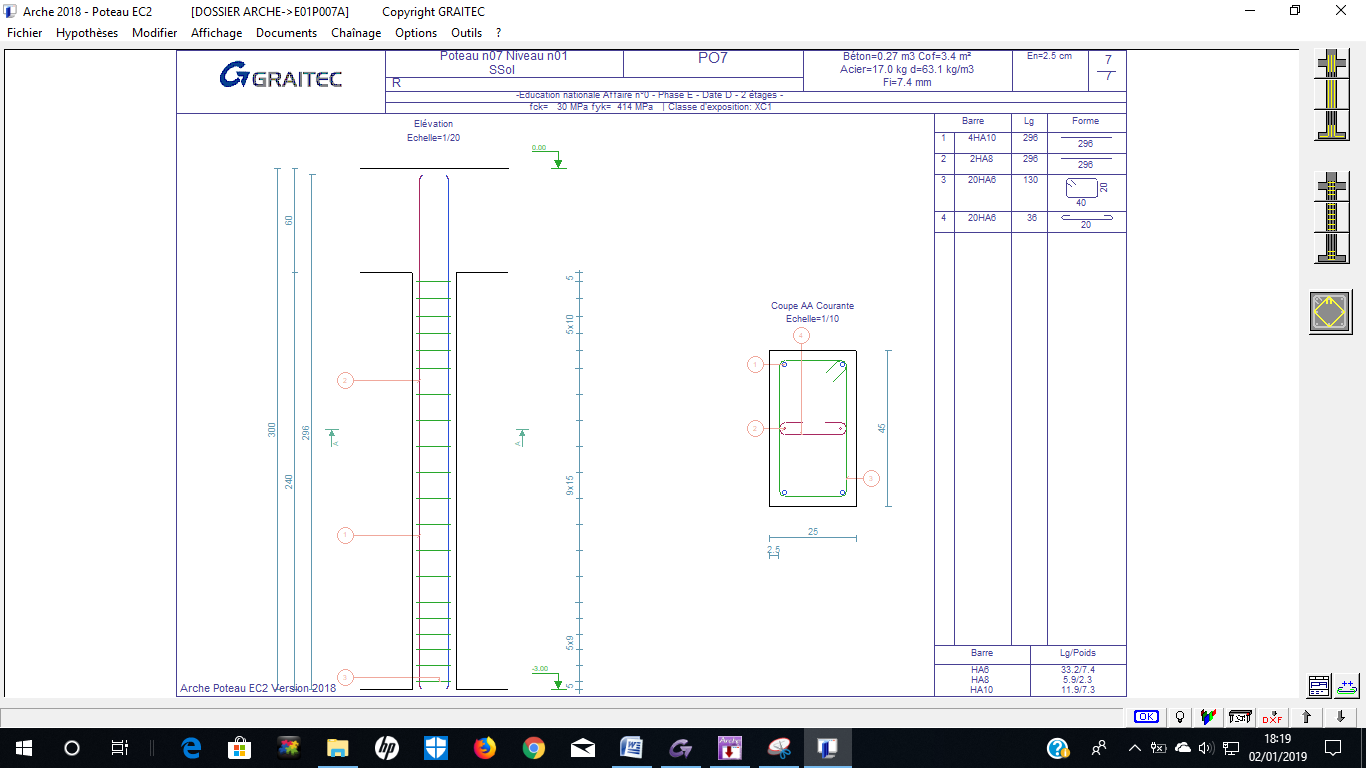 Appel du module ferraillageNota : dans les modules, il faut bien vérifier les Hypothèses et de vérifier ces deux iconesRemarque : Configuration de l'environnement de ARCHE /  Module de ferraillage / Modules BIM Designers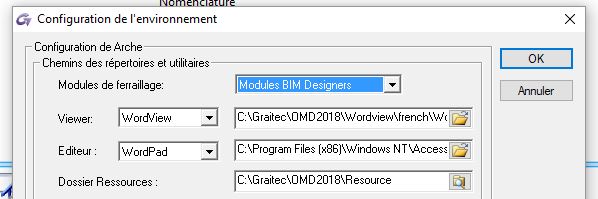 Nous obtenons, lors de l'appel du module de ferraillage la figure ci-dessous :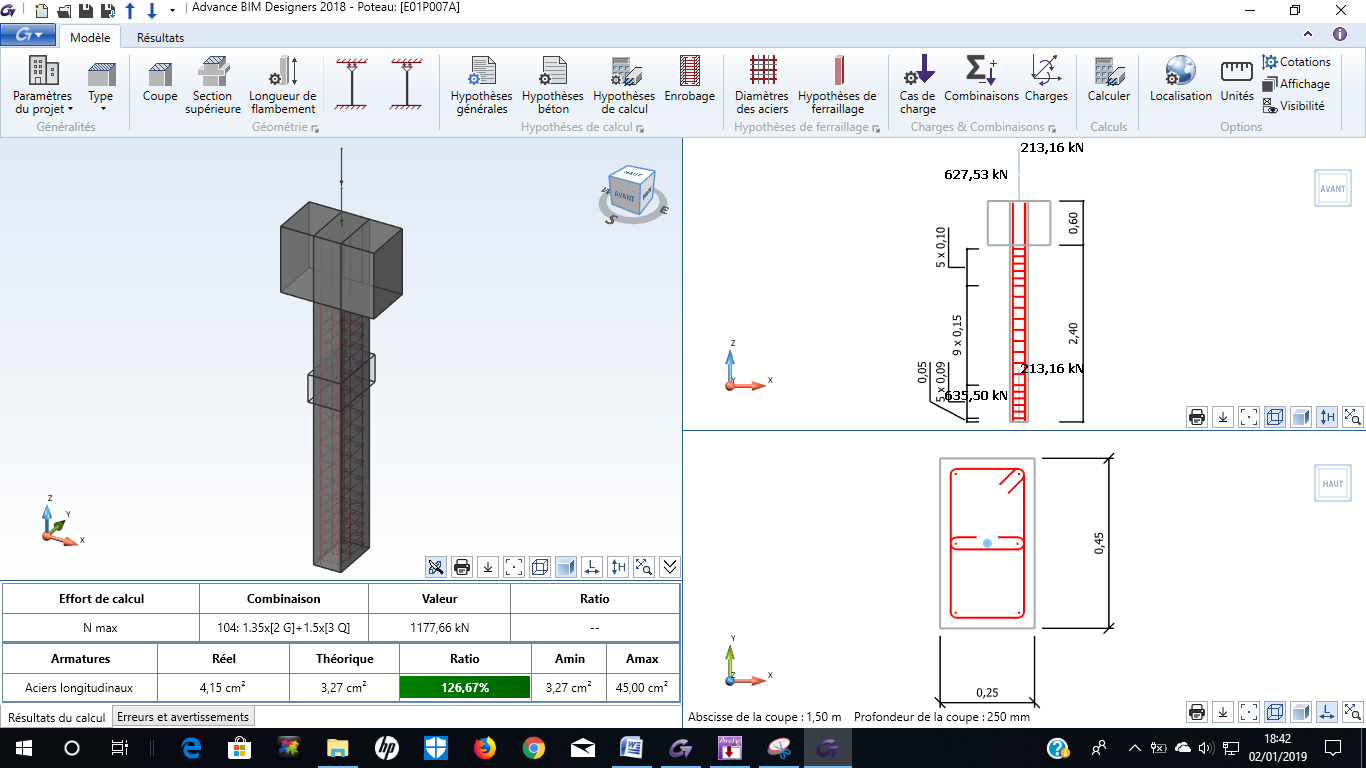 Si l'on veut le plan d'armatures de ce poteau P07 :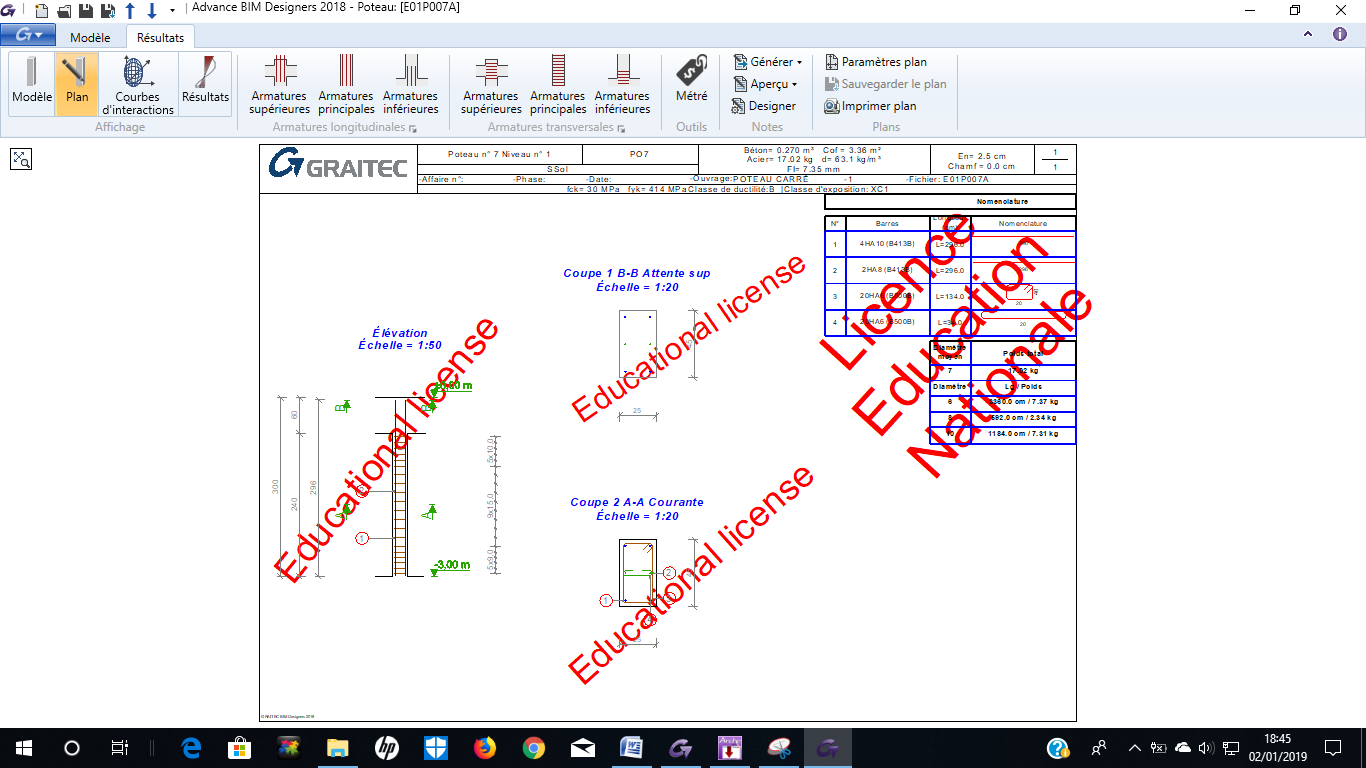 Export du poteau P07 de ARCHE Ossature Vers REVITLe poteau P07 est correctement dimensionné 250 x 450, le ratio d'armature est de 61 kg/m3.Nous allons dans le "module ferraillage / Poteau" :modifier l'équarrissage du poteau et le passé à 300 x 450Recalculer le ferraillage / Plan d'armaturesImporter ce poteau dans ARCHE OssatureExporter le poteau vers REVIT création du fichier "Formation J4 - Projet GRAITEC AVR.gtcx"Synchronisation de ARCHE Vers REVIT : "Formation J4 - Projet GRAITEC AVR.gtcx"Hypothèses / Géométrie / Section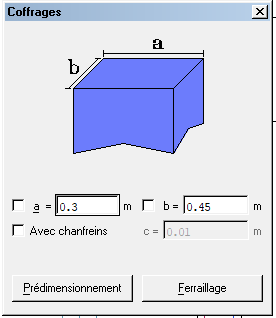 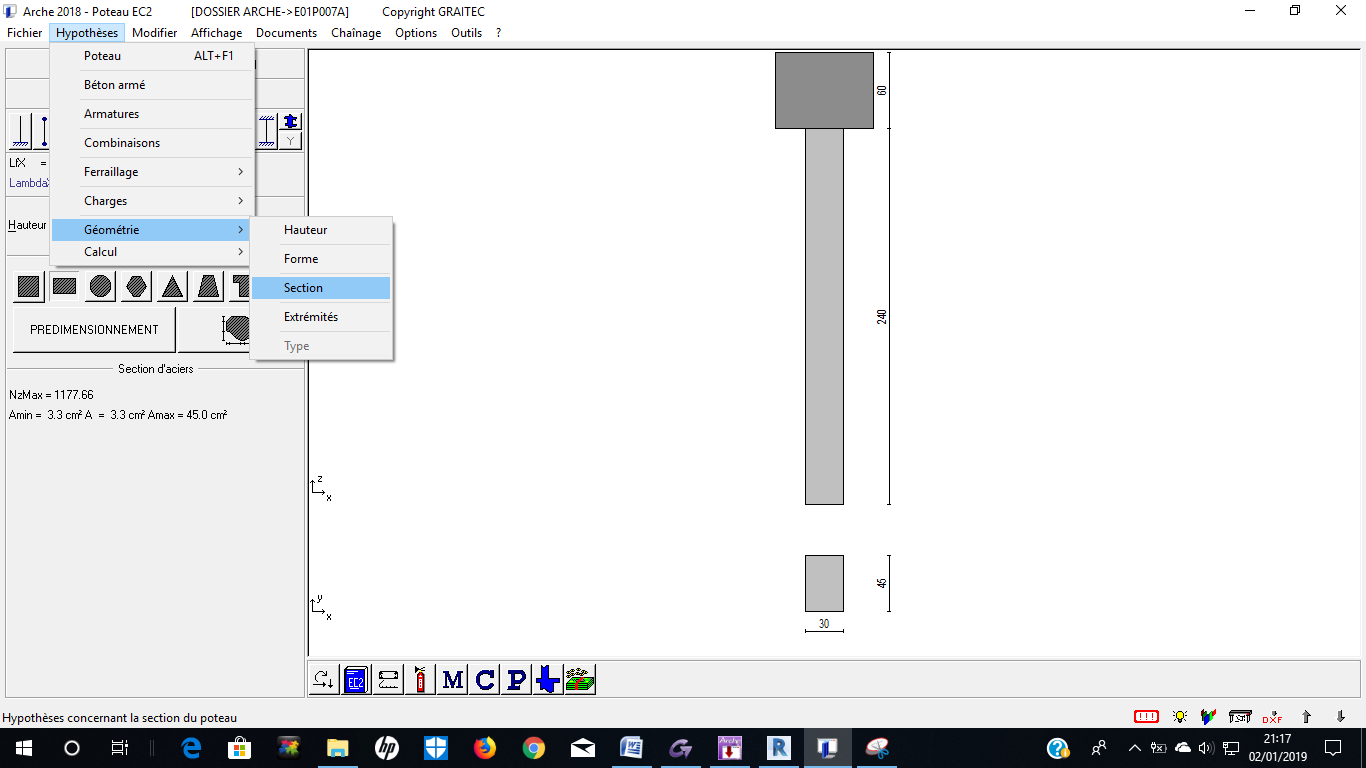 Calcul section d'armatures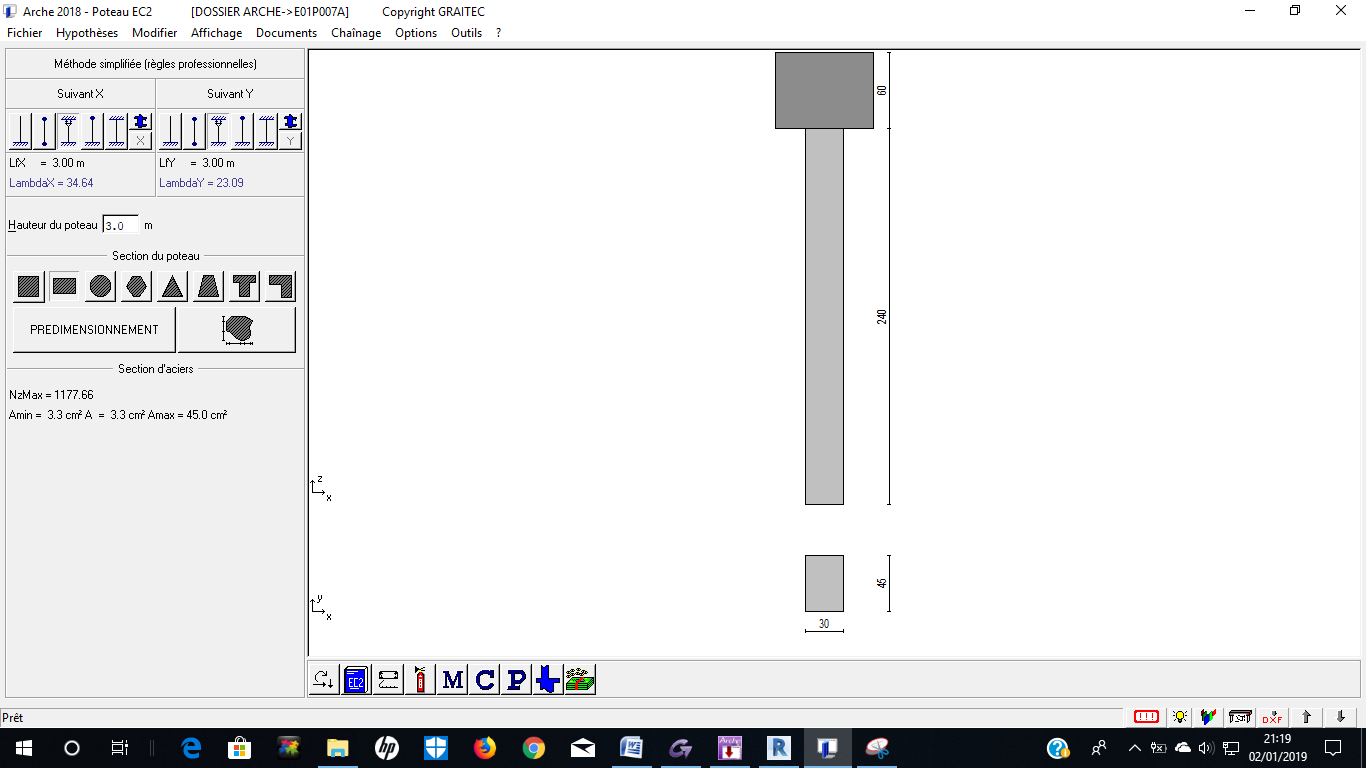 On obtient un nouveau plan d'armatures [ratio 45 kg/m3] :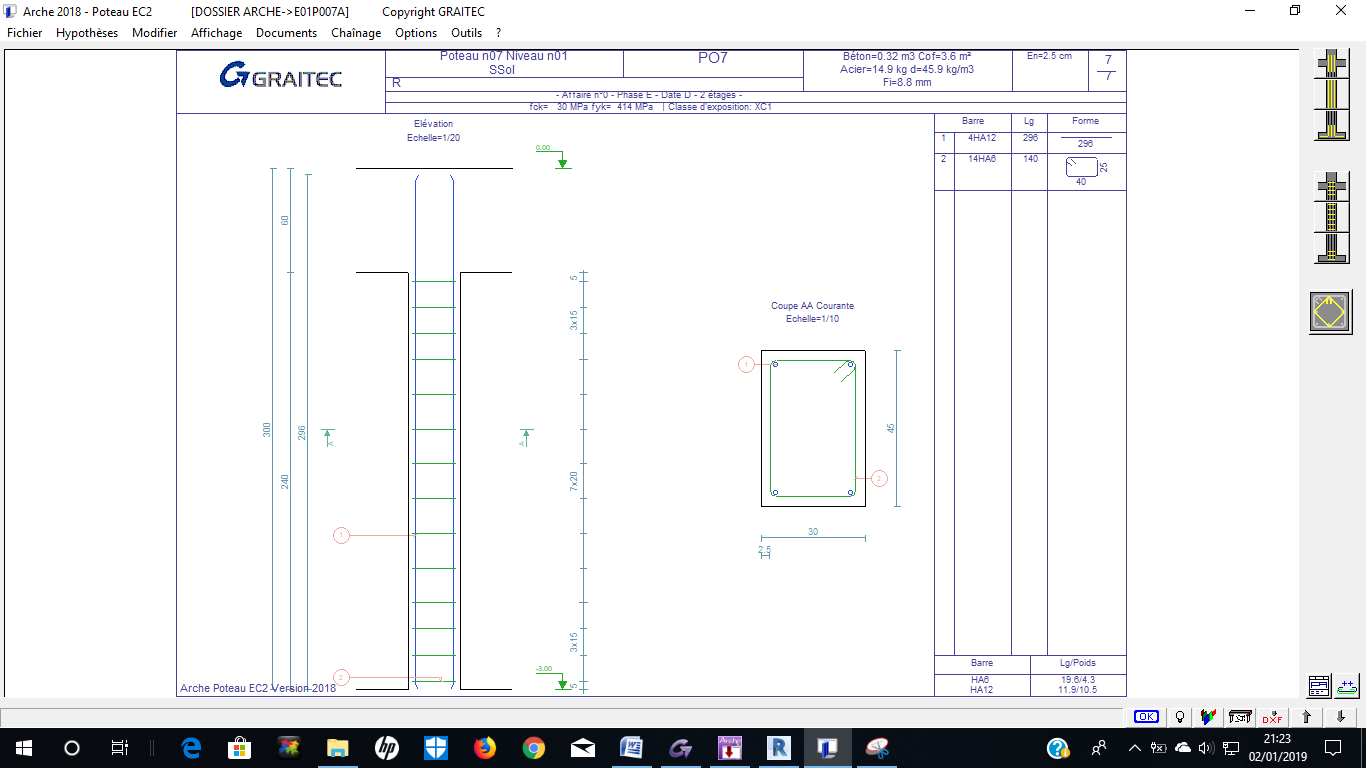 Importation dans ARCHE Ossature de  P07 à la fermeture du "Module Ferraillage"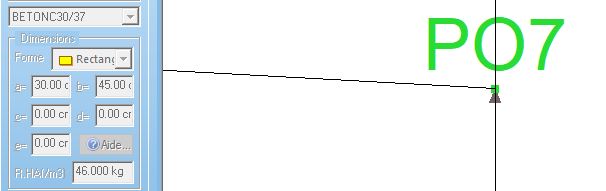 Exportation du fichier de ARCHE Vers REVITCréation du fichier : "Formation J4 - Projet GRAITEC AVR.gtcx"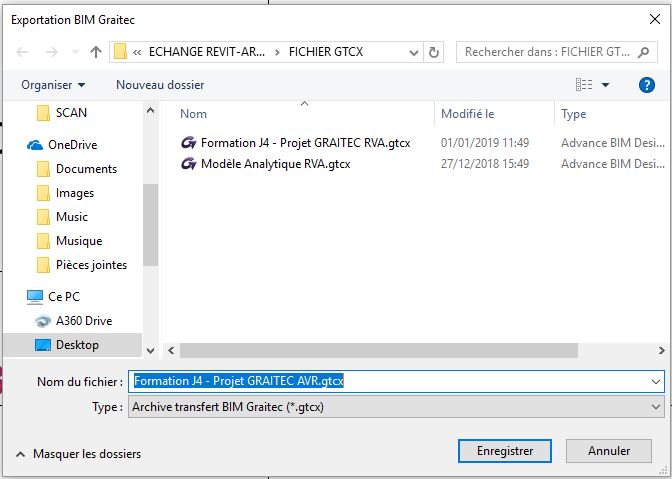 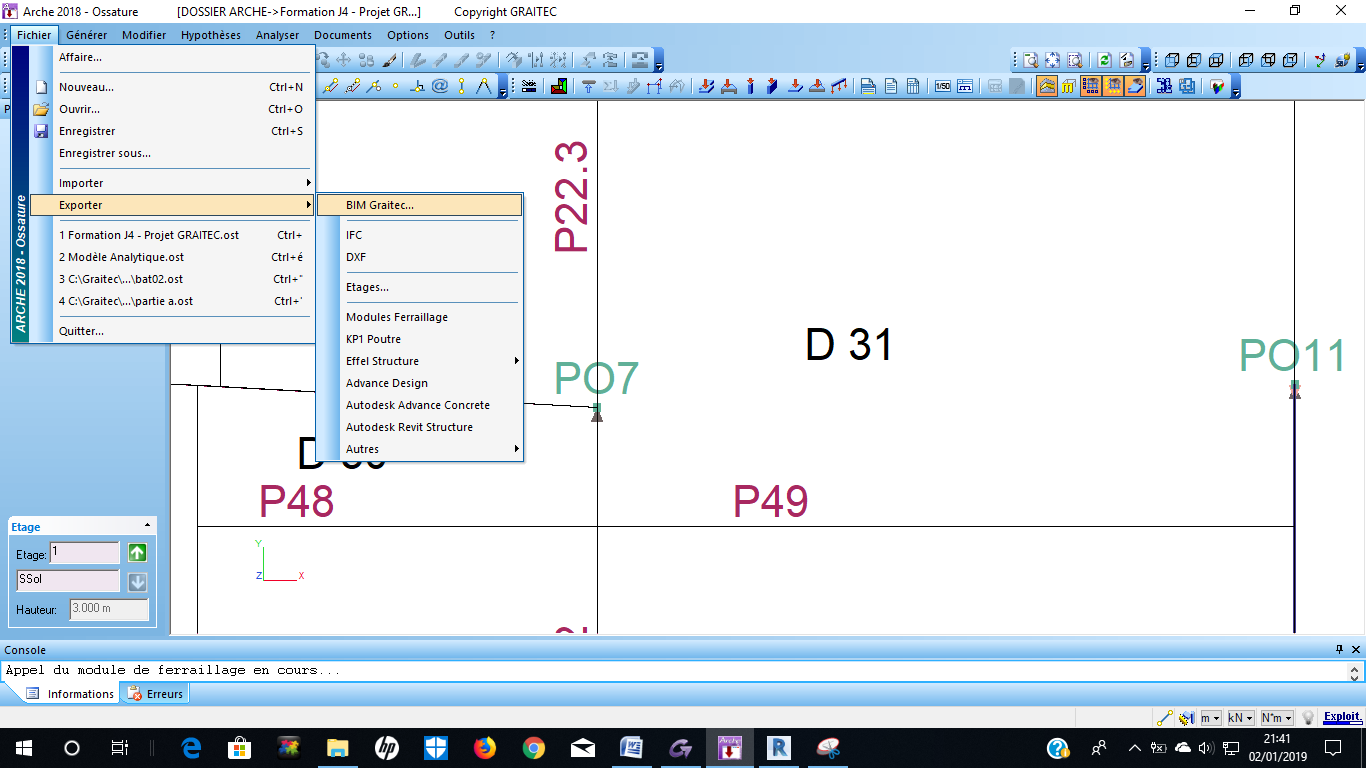 Utilisation du BIM Connect pour synchroniser la section du poteauDans le cadre du BIM, cette fonction de synchronisation est capitale. Avec cet outil nous pouvons étudier les différences entre deux modèles et accepter les modifications voulues.Utiliser l'outil de "synchronisation" et lisez le fichier *.gtcx créé dans ARCHE Ossature :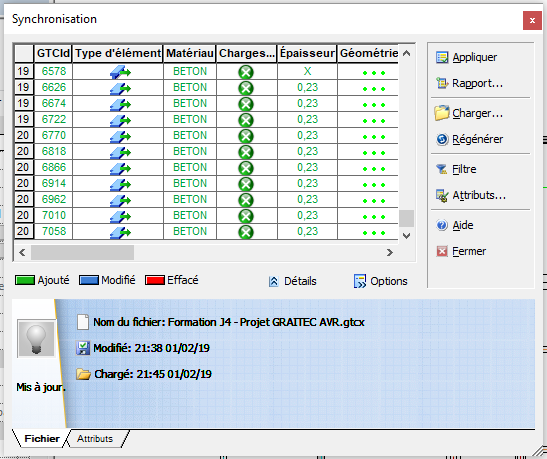 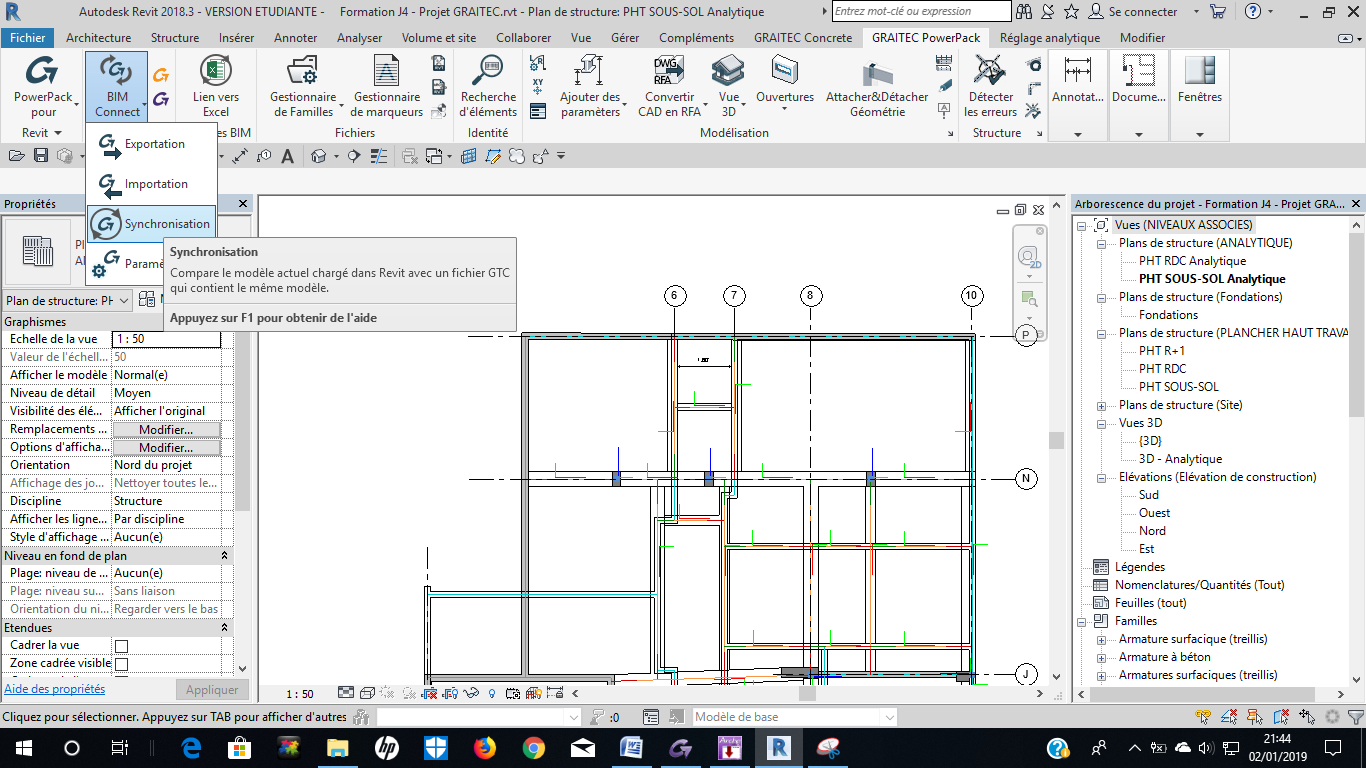 Filtre SSol / Poteau + suppression de colonnes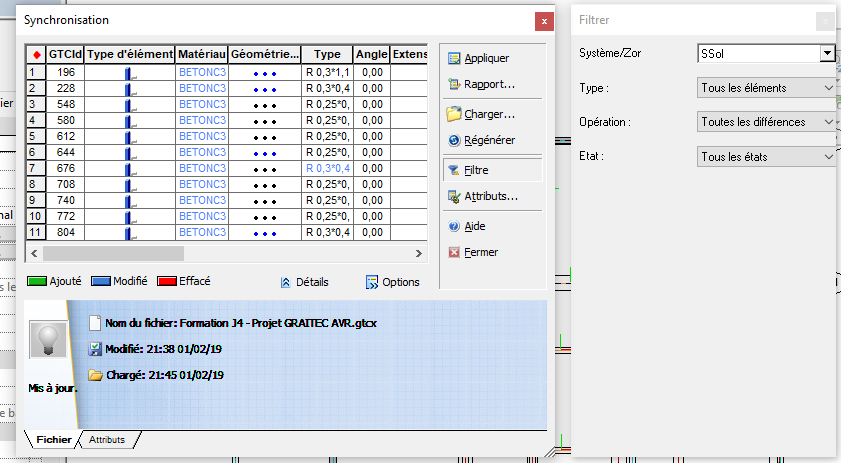 La synchronisation détecte une modification de section. Il faut l'accepter et en suite l'appliquer dans REVIT :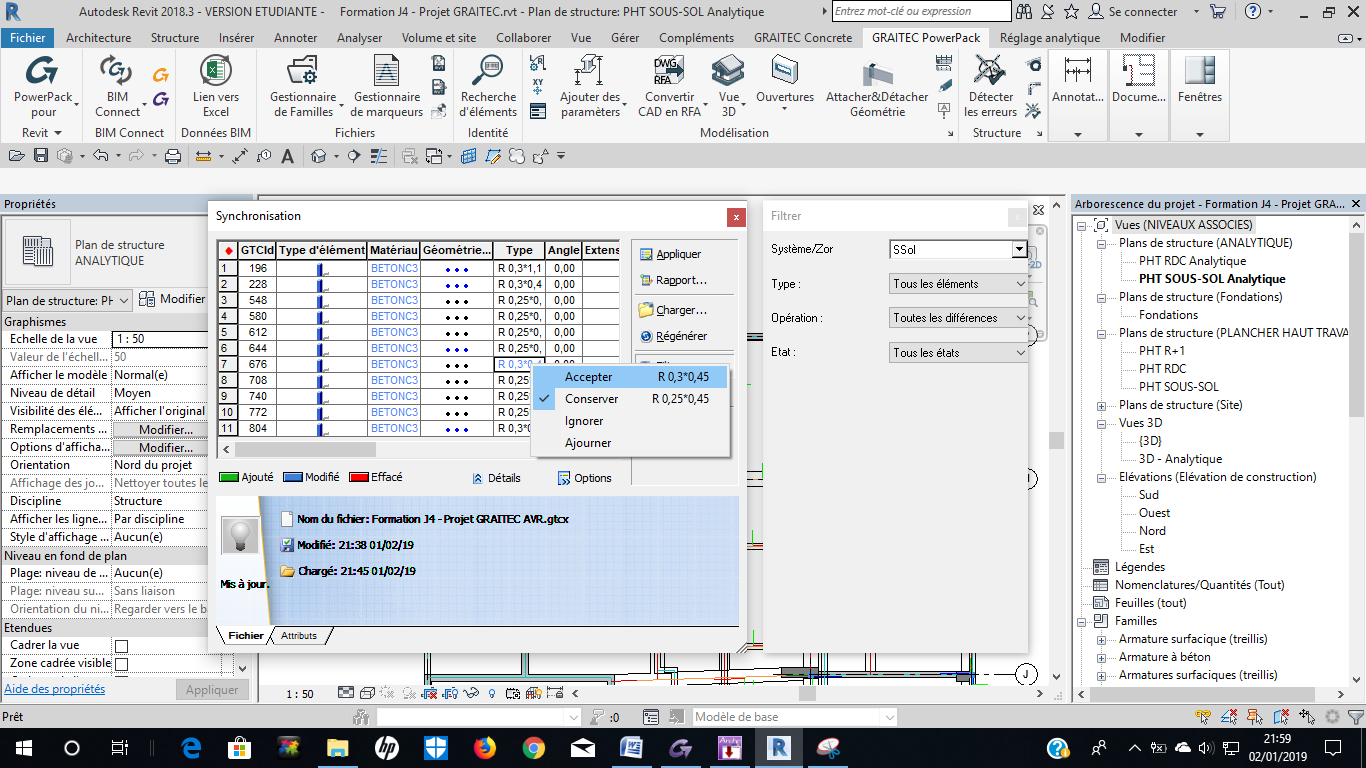 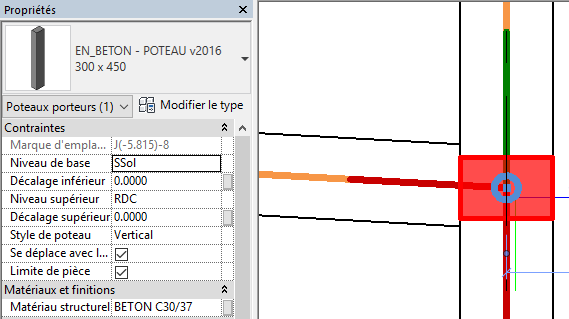 Nota : La section est modifiée, si le type 300 x 450 n'existe pas dans le modèle REVIT, il est automatiquement créé.Etage n°   1  (SSol        )Etage n°   2  (RDC         )